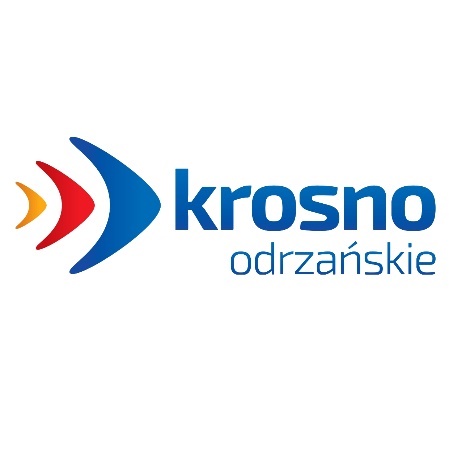 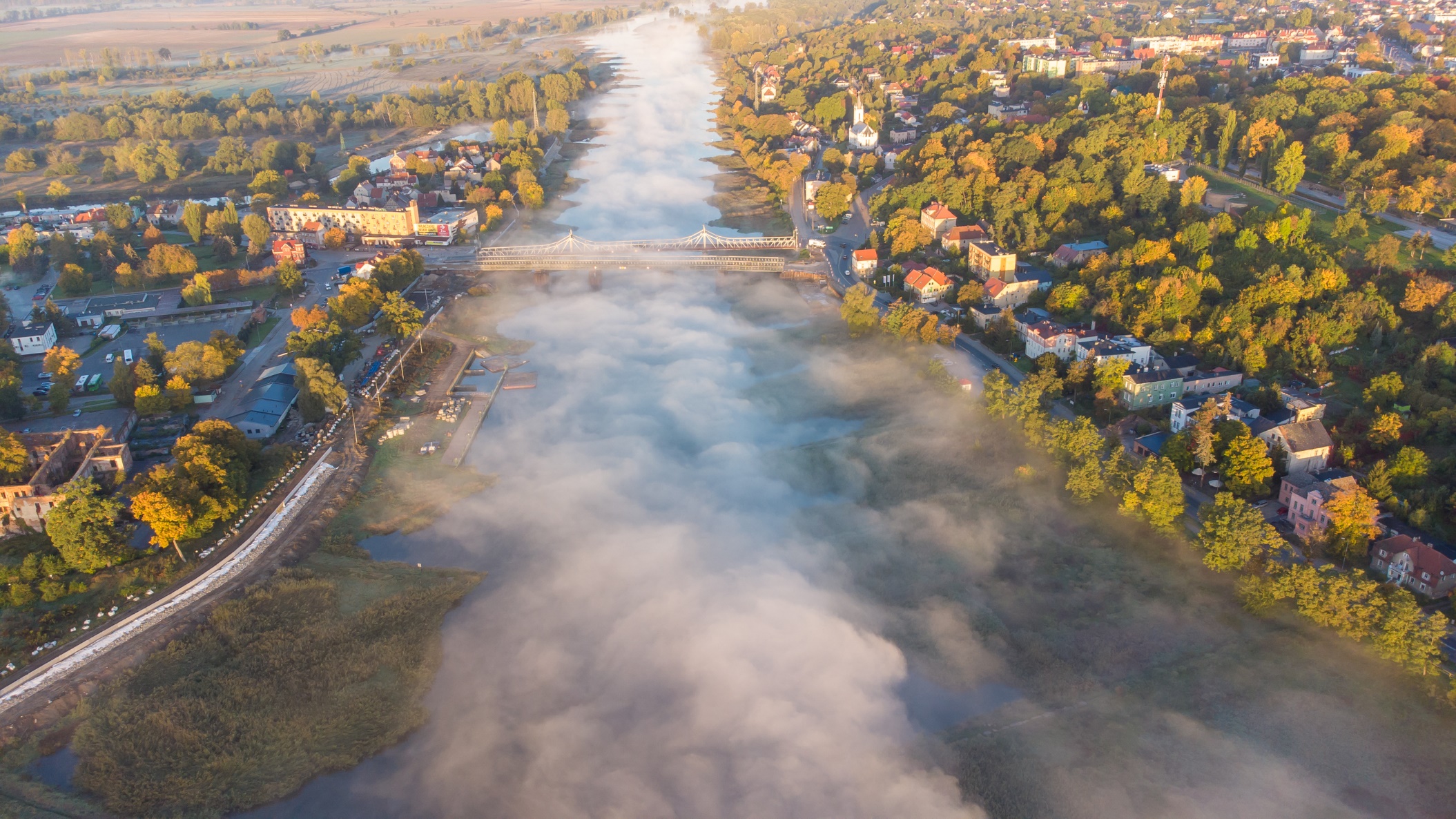 Słowniczek pojęć	REWITALIZACJA – rewitalizacja stanowi proces wyprowadzania ze stanu kryzysowego obszarów zdegradowanych, prowadzony w sposób kompleksowy, poprzez zintegrowane działania na rzecz lokalnej społeczności, przestrzeni i gospodarki, skoncentrowane terytorialnie, prowadzone przez interesariuszy rewitalizacji na podstawie gminnego programu rewitalizacji. OBSZAR ZDEGRADOWANY – obszar gminy znajdujący się w stanie kryzysowym 
z powodu koncentracji negatywnych zjawisk społecznych, w szczególności: bezrobocia, ubóstwa, przestępczości, wysokiej liczby mieszkańców będących osobami ze szczególnymi potrzebami, o których mowa w ustawie z dnia 19 lipca 2019 r. o zapewnianiu dostępności osobom ze szczególnymi potrzebami, niskiego poziomu edukacji lub kapitału społecznego, 
a także niewystarczającego poziomu uczestnictwa w życiu publicznym i kulturalnym. Wyznaczenie obszaru zdegradowanego możliwe jest tylko w przypadku występowania na nim ponadto co najmniej jednego z następujących negatywnych zjawisk:gospodarczych – w szczególności niskiego stopnia przedsiębiorczości, słabej kondycji lokalnych przedsiębiorstw,środowiskowych – w szczególności przekroczenia standardów jakości środowiska, obecności odpadów stwarzających zagrożenie dla życia, zdrowia ludzi lub stanu środowiska,przestrzenno-funkcjonalnych – w szczególności niewystarczającego wyposażenia w infrastrukturę techniczną i społeczną lub jej złego stanu technicznego, braku dostępu do podstawowych usług lub ich niskiej jakości, niedostosowania rozwiązań urbanistycznych do zmieniających się funkcji obszaru, niskiego poziomu obsługi komunikacyjnej, niedoboru lub niskiej jakości terenów publicznych,technicznych – w szczególności degradacji stanu technicznego obiektów budowlanych, w tym o przeznaczeniu mieszkaniowym oraz niefunkcjonowaniu rozwiązań technicznych umożliwiających efektywne korzystanie z obiektów budowlanych w szczególności w zakresie energooszczędności i ochrony środowiska. OBSZAR REWITALIZACJI – obszar obejmujący całość lub część obszaru zdegradowanego, cechujący się szczególną koncentracją negatywnych zjawisk, na którym z uwagi na istotne znaczenie dla rozwoju lokalnego gmina zamierza prowadzić rewitalizację. Obszar rewitalizacji nie może być większy niż 20% powierzchni gminy oraz zamieszkały przez więcej niż 30% liczby jej mieszkańców. Obszar rewitalizacji może być podzielony na podobszary, w tym podobszary nieposiadające ze sobą wspólnych granic.Charakterystyka Gminy Krosno OdrzańskieInformacje podstawoweGmina Krosno Odrzańskie jest miejsko-wiejską jednostką samorządu terytorialnego należącą do powiatu krośnieńskiego w województwie lubuskim. W odległości 30 km na zachód od Gminy przebiega granica polsko-niemiecka. Gmina Krosno Odrzańskie sąsiaduje z gminami z powiatu krośnieńskiego: od wschodu z Gminami Maszewo i Gubin, od północy z Gminą Bytnica, od południa z Gminami Bobrowice i Dąbie, natomiast od wschodu z Gminą Czerwieńsk (powiat zielonogórski). 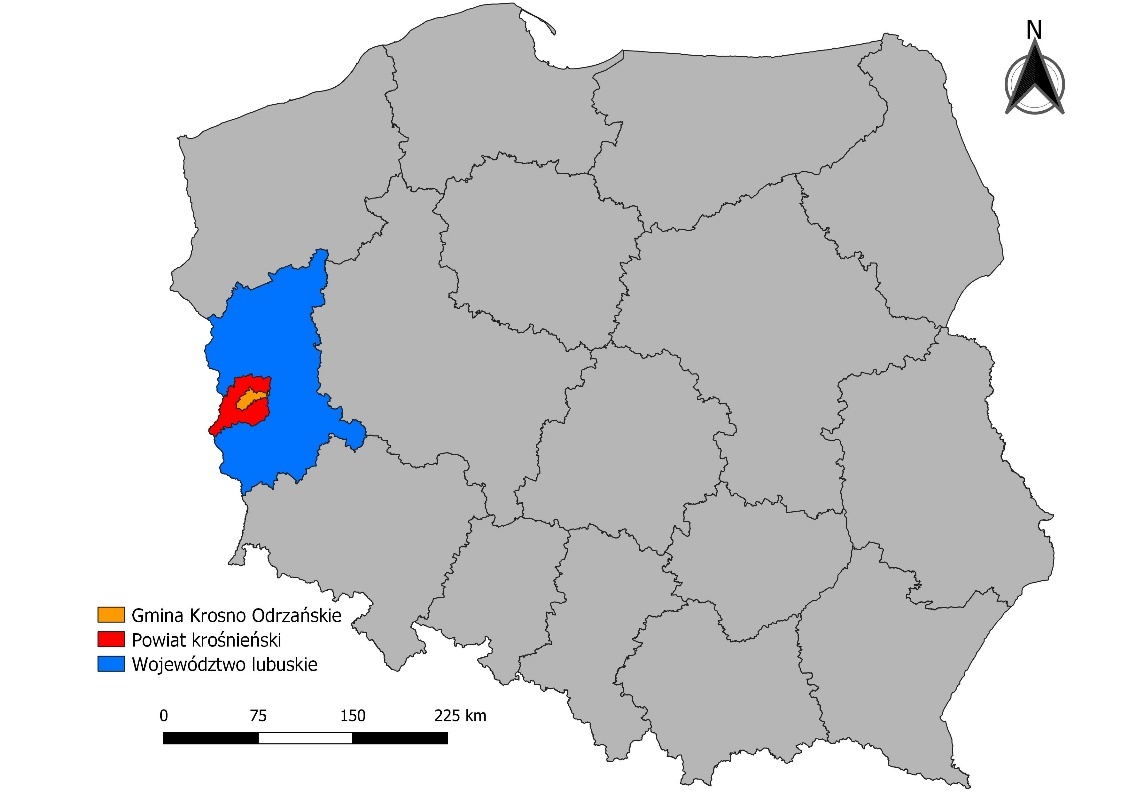 Rysunek 1 Położenie Gminy Krosno Odrzańskie na tle powiatu krośnieńskiego i województwa lubuskiegoŹródło: opracowanie własne na podstawie danych Głównego Urzędu Geodezji i Kartografii.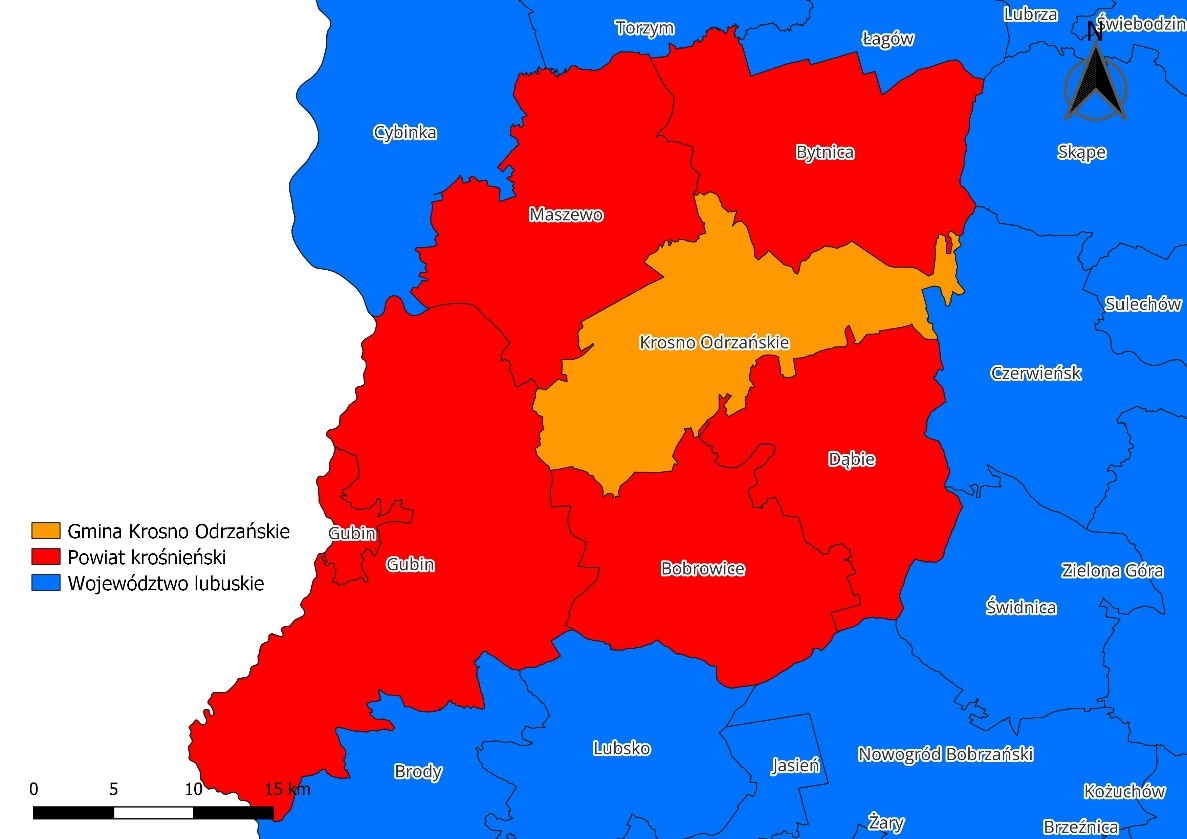 Rysunek 2 Położenie Gminy Krosno Odrzańskie względem jednostek ościennychŹródło: opracowanie własne na podstawie danych Głównego Urzędu Geodezji i Kartografii.Zgodnie z danymi GUS na koniec 2021 roku, Gminę Krosno Odrzańskie zamieszkiwało 17 268 mieszkańców, z czego 10 835 osób mieszkało w Krośnie Odrzańskim. Mieszkańcy Gminy Krosno Odrzańskie stanowili niemal 1/3 (32%) mieszkańców powiatu krośnieńskiego. Gęstość zaludnienia w Gminie kształtowała się w granicach 81 osób/km2, przy czym dla całego powiatu było to 38 osób/km2. Powierzchnia Gminy Krosno Odrzańskie wynosi 212,4 km2, z czego obszar miasta to 8,2 km2. Tereny rolne zajmują około 74 km2 (35,1% powierzchni Gminy), obszar zurbanizowany to około 11 km2 (5,2%), tereny leśne zajmują około 108 km2 (51,2%), nieużytki to nieco ponad 3 km2 (1,4%), a inne tereny np. akweny i użytki ekologiczne 15 km2 (7,1%). Poza Krosnem Odrzańskim, na całokształt Gminy składają się obszary wiejskie, podzielone na 19 sołectw. Z uwagi na stosunkowo duży udział terenów wiejskich oraz gruntów użytkowanych rolniczo, Gmina Krosno Odrzańskie zaliczana jest do grupy gmin o umiarkowanej funkcji rolniczej. 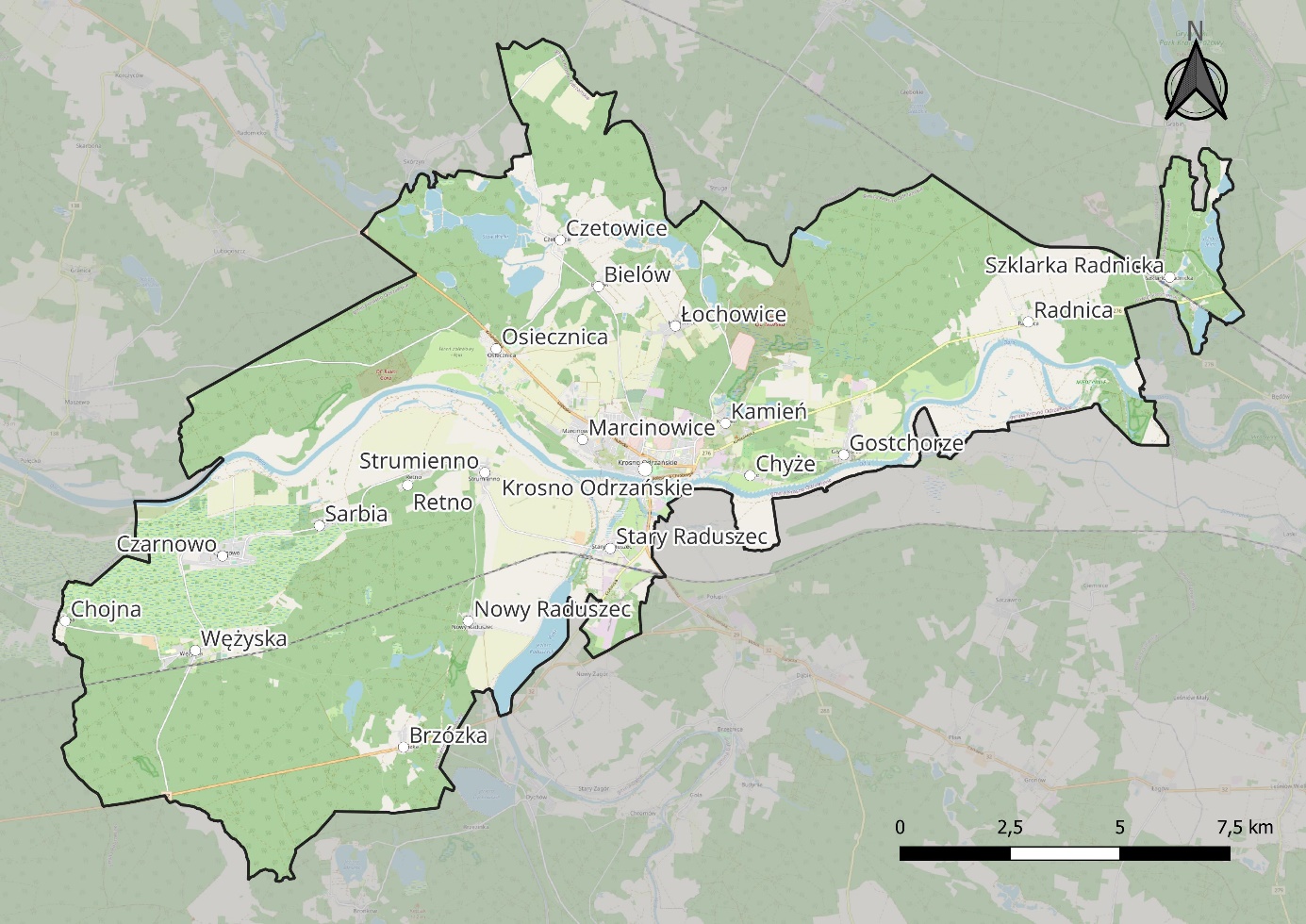 Rysunek 3 Mapa Gminy Krosno OdrzańskieŹródło: opracowanie własne na podstawie danych Głównego Urzędu Geodezji i Kartografii.Zewnętrzne uwarunkowania rozwoju Gminy Krosno OdrzańskiePOWIĄZANIA KOMUNIKACYJNEGmina Krosno Odrzańskie charakteryzuje się stosunkowo dobrym położeniem komunikacyjnym: przebiegają przez nią drogi krajowe nr 29 i 32 oraz droga wojewódzka nr 276. Dodatkowo, w odległości około 45 km na północ od Krosna Odrzańskiego można wjechać na autostradę A2, a około 45 km na wschód – na drogę ekspresową S3. Przez Gminę odbywa się ruch zarówno wzdłuż jak i w kierunku granicy państwa. Dodatkowo, w Krośnie Odrzańskim znajduje się jedyny na odcinku 100 km (od Słubic do Cigacic) most przez Odrę. Przez Gminę przebiega linia kolejowa nr 358 Zbąszynek-Gubin, przy czym stacja kolejowa znajduje się w Krośnie Odrzańskim. Linia obsługuje przewozy towarowe oraz pasażerskie. Z miasta bezpośrednio dojechać można m.in. do Zielonej Góry czy Gubina. Nie istnieje jednak bezpośrednie połączenie kolejowe do Gorzowa Wielkopolskiego. Krosno Odrzańskie oddalone jest o 60 km od portu lotniczego Zielona Góra – Babimost. Ponadto, nieco ponad 150 km od siedziby Gminy znajdują się lotniska „Ławica” w Poznaniu oraz międzynarodowe lotniska w Berlinie. POWIĄZANIA JEDNOSTEK OSADNICZYCHPoszczególne elementy systemu osadniczego powiązane są relacjami, stanowiącymi podstawę dla wzajemnych oddziaływań. Miasto Krosno Odrzańskie, poza siedzibą Gminy Krosno Odrzańskie, jest również siedzibą powiatu krościeńskiego. Dodatkowo, w mieście znajduje się siedziba Nadodrzańskiego Oddziału Straży Granicznej. Z uwagi na powiatowy charakter miasta, odznacza się ono dostępem do szerokiej gamy usług, w tym usług społecznych, edukacyjnych, medycznych, finansowych, kulturalno-rozrywkowych, gastronomicznych, kosmetycznych itp. Z usług korzystają wszyscy mieszkańcy powiatu krośnieńskiego, jednak z uwagi na lokalizację miasta, najlepszy dostęp do nich posiadają mieszkańcy Gminy Krosno Odrzańskie. W celu realizacji innych potrzeb np. załatwiania części spraw administracyjnych, mieszkańcy muszą przemieszczać się do miast wojewódzkich: Zielonej Góry (podróż z Krosna Odrzańskiego zajmuje około 50 minut samochodem) oraz Gorzowa Wielkopolskiego (podróż samochodem to około 1 godzina i 30 minut).   Zgodnie z Planem Zagospodarowania Przestrzennego Województwa Lubuskiego, Gmina Krosno Odrzańskie zaliczana jest do miejskich obszarów funkcjonalnych ośrodków lokalnych. POWIĄZANIA ŚRODOWISKA PRZYRODNICZEGOGmina Krosno Odrzańskie położona jest w Dolinie Środkowej Odry, nad Odrą u ujścia Bobru. Pod kątem podziału na jednostki fizycznogeograficzne, teren gminy leży w granicach takich mezoregionów jak: Dolina Środkowej Odry, Równina Torzymska, Wzniesienia Gubińskie, Dolina Dolnego Bobru oraz Wysoczyzna Czerwieńska. Mnogość jednostek fizycznogeograficznych świadczy m.in. o zróżnicowanym ukształtowaniu terenu w granicach Gminy Krosno Odrzańskie. Lesistość Gminy kształtuje się w okolicach 52%, co znacznie przewyższa średnią krajową w tym zakresie. Największe zwarte kompleksy leśne znajdują się w południowo-zachodniej części Gminy (okolice miejscowości Wężyska, Brzózka i Nowy Raduszec), wzdłuż północno-zachodniej granicy, a także we wschodniej części Gminy, na północ od miejscowości Gostchorze. Różnorodność ukształtowania terenu, doliny rzeczne, liczne jeziora oraz inne ekosystemy przyczyniają się do występowania wielu gatunków zwierząt, wśród których można wymienić m.in.: jelonka rogacza, pijawkę żółwią, minoga strumieniowego, kozę, pstrąga potokowego, grzebiuszkę ziemną, kumaka nizinnego, rzekotkę ziemną, paskówkę, gniazdującego bociana czarnego, bielika, pliszka górską, zimorodka, błotniaka stawowego, dzięcioła zielonego, kanię rudą, wydrę czy bobra. W okolicach Czetowic oraz w dolinie Odry pomiędzy Czarnowem i Wężyskami, a także na północ od Morska i Gostchorza znajdują się torfowiska z charakterystycznymi gatunkami zwierząt, takimi jak różnorodne mięczaki, żaby, pijawki, stułbie, głuszce. W rejonie Gryżyńskiego Parku Krajobrazowego występuje wiele rzadkich i zagrożonych gatunków zwierząt. Należą do nich bóbr i wydra, a spośród ptaków – gągoł. Z uwagi na wyjątkowe walory przyrodnicze, tereny należące do Gminy znajdują się w granicach wielu obszarowych form ochrony przyrody: parków krajobrazowych, obszarów chronionego krajobrazu, a także siedliskowych i ptasich obszarów Natura 2000. Wśród obszarowych form ochrony przyrody ustanowionych na podstawie ustawy z dnia 16 kwietnia 2004 r. o ochronie przyrody, w granicach Gminy Krosno Odrzańskie znajdują się następujące:Krzesiński Park Krajobrazowy – utworzony w 1998 roku park zajmuje powierzchnię 8 546 ha. Szczególnymi celami ochrony Parku są: 1) ochrona wartości przyrodniczych, w tym: a) najcenniejszych i najlepiej zachowanych fitocenoz półnaturalnych oraz biocenoz o charakterze naturalnym lub półnaturalnym ujściowego odcinka Nysy Łużyckiej i Pradoliny Odry; b) zadrzewień śródpolnych, przydrożnych i nadwodnych, w tym szczególnie łęgowych i olsowych; c) łąk zalewowych, a w szczególności terenu Polderu Krzesińsko-Bytomieckiego oraz starorzeczy; d) kolonii bociana białego w Kłopocie; 2) ochrona wartości historycznych i kulturowych, w tym: a) zachowania tradycyjnego modelu gospodarowania rolnego, w szczególności utrzymanie łąk kośnych i wypasu bydła; b) zachowanie obiektów historycznego budownictwa i stanowisk archeologicznych; 3) ochrona wartości krajobrazowych, w tym: a) nadodrzańskiego krajobrazu wraz ze starorzeczami i dołami odrzańskimi; b) ujściowego fragmentu doliny rzeki Nysy Łużyckiej oraz rzeki Łomianki; c) śródleśnych jezior polodowcowych;Gryżyński Park Krajobrazowy – park o powierzchni 3 064,9 ha utworzony w 1996 roku. Szczególnymi celami ochrony Parku są: 1) ochrona wartości przyrodniczych, w tym: a) zachowanie naturalnego systemu hydrologicznego; b) zachowanie siedlisk przyrodniczych i zbiorowisk roślinnych, w tym przede wszystkim muraw psammofilnych, łąk, torfowisk oraz łęgów nadrzecznych; c) zachowanie we właściwym stanie siedlisk przyrodniczych i zbiorowisk roślinnych, w tym szczególnie rzadkich i zagrożonych oraz objętych ochroną prawną; d) zachowanie charakterystycznych struktur geologicznych i geomorfologicznych; 2) ochrona wartości historycznych i kulturowych, w tym: a) zachowanie obiektów zabytkowych i miejsc o istotnym znaczeniu historycznym i zabytkowym; b) zachowanie wartości kulturowych jednostek osadniczych, zwłaszcza starego budownictwa o cechach regionalnych; c) zachowanie ochrona i utrwalanie tożsamości kulturowej na obszarze Parku; 3) ochrona wartości krajobrazowych, w tym: a) zachowanie struktury funkcjonalno-przestrzennej Parku, zapewniającej rozmieszczenie funkcji obszaru w sposób nie powodujący obniżenia lub utraty wartości przyrodniczych i krajobrazowych oraz nie kolidujący wzajemnie ze sobą; b) zachowanie tradycyjnych układów zabudowy wiejskiej; c) zachowanie zróżnicowanej rzeźby terenu atrakcyjnej dla ekspozycji krajobrazu: jeziorno-leśnego, jeziorno-rolniczego i rzeczno-rolniczo-leśnego; d) zachowanie mozaiki krajobrazowej jeziora, lasy, pola, łąki, doliny rzeczne;Obszar Chronionego Krajobrazu Dolina Bobru – obszar utworzony w 2003 roku, posiada powierzchnię niemal 12 000 ha. Jest to wyróżniający się krajobrazowo teren o zróżnicowanym ekosystemie, który może zaspokajać potrzeby związane z turystyką oraz pełni funkcję ponadlokalnego korytarza ekologicznego. Celem ochrony jest zachowanie krajobrazu Doliny Bobru;Obszar Chronionego Krajobrazu Krośnieńska Dolina Odry – obszar o powierzchni ponad 12 000 ha, utworzony w 2003 roku. Powstał w celu ochrony ekosystemów obszaru, realizowanej w ramach racjonalnej gospodarki rolnej, leśnej i rybackiej, polegającej na zachowaniu różnorodności biologicznej siedlisk przyrodniczych Doliny Środkowej Odry. Pełni również funkcje ponadlokalnego korytarza ekologicznego oraz może zaspokajać potrzeby związane z turystyką i wypoczynkiem;Specjalny Obszar Ochrony Siedlisk Rynna Gryżyny (PLH080067) – obszar Natura 2000 utworzony na podstawie tzw. dyrektywy siedliskowej o powierzchni 1 336,84 ha;Specjalny Obszar Ochrony Siedlisk Bory Chrobotkowe koło Brzózki (PLH080031) – obszar Natura 2000 utworzony na podstawie tzw. dyrektywy siedliskowej o powierzchni 891,95 ha;Specjalny Obszar Ochrony Siedlisk Dąbrowy Gubińskie (PLH080069) – obszar Natura 2000 utworzony na podstawie tzw. dyrektywy siedliskowej o powierzchni 1 534,62 ha;Specjalny Obszar Ochrony Siedlisk Lasy Dobrosułowskie (PLH080037) – obszar Natura 2000 utworzony na podstawie tzw. dyrektywy siedliskowej o powierzchni 11 192,86 ha;Specjalny Obszar Ochrony Siedlisk Krośnieńska Dolina Odry (PLH080028) – obszar Natura 2000 utworzony na podstawie tzw. dyrektywy siedliskowej o powierzchni 19 202,47 ha;Obszar Specjalnej Ochrony Ptaków Dolina Środkowej Odry (PLB080004) – obszar Natura 2000 utworzony na podstawie tzw. dyrektywy siedliskowej o powierzchni 33 677,79 ha. Ponadto, na terenie Gminy Krosno Odrzańskie występuje 8 pomników przyrody oraz 14 użytków ekologicznych. Wewnętrzne uwarunkowania rozwoju Gminy Krosno OdrzańskieSYTUACJA DEMOGRAFICZNAJednym z podstawowych czynników wpływających na rozwój jednostek samorządu terytorialnego jest sytuacja demograficzna oraz perspektywy jej zmian. Gmina Krosno Odrzańskie jest najludniejszą gminą powiatu krośnieńskiego. Zamieszkuje ją 32% mieszkańców powiatu. Dane Głównego Urzędu Statystycznego (GUS) za lata 2017-2021 wskazują na stopniowe wyludnianie się wszystkich gmin powiatu krośnieńskiego. W Gminie Krosno Odrzańskie średnia dynamika zmian ludności w analizowanym okresie wynosiła 99,0%. Zgodnie z prognozą GUS, negatywne trendy demograficzne w Gminie będą się utrzymywały, a liczba ludności w 2030 roku prognozowana jest na 16 416 osób. Należy jednak zaznaczyć, że prognozy wykonywane były w 2017 roku, natomiast Gmina Krosno Odrzańskie już w 2021 roku osiągnęła niższy poziom ludności niż zakładany. Należy zatem wziąć pod uwagę możliwość nasilenia tego problemu. Szczegółowe dane dotyczące liczby ludności w latach 2017-2021 w gminach powiatu krośnieńskiego przedstawia poniższa tabela.Tabela 1 Zmiany liczby ludności w powiecie krośnieńskim w latach 2017-2021Źródło: opracowanie własne na podstawie danych GUS.Poszerzając analizy demograficzne do 10 lat, potwierdza się stały, negatywny trend dotyczący wyludniania się Gminy Krosno Odrzańskie. W latach 2011-2021 liczba ludności zmniejszyła się o 1 336 osób. Stopniowe zmniejszanie się liczby ludności w Gminie spowodowane jest głównie dwoma czynnikami: ujemnym przyrostem naturalnym oraz ujemnym saldem migracji. W analizowanym okresie przyrost naturalny (różnica pomiędzy liczbą urodzeń a liczbą zgonów) był ujemny niemal w każdym roku, ze szczególnym natężeniem w latach 2019-2021, kiedy to przyrost wynosił od -64 do -124 osób. Współczynnik salda migracji (różnica między osobami osiedlającymi się na terenie Gminy a osobami wyprowadzającymi się poza jej granice) zmieniał się rok do roku, a jego największe negatywne natężenie obserwowano w latach 2014 i 2019 (odpowiednio -189 oraz -144). Omawiane zmiany demograficzne przedstawia poniższy wykres. Rysunek 4 Zmiany liczby ludności w Gminie Krosno Odrzańskie w latach 2011-2021Źródło: opracowanie własne na podstawie danych GUS.SYTUACJA EKONOMICZNAW latach 2017-2021 wysokość dochodów do budżetu Gminy Krosno Odrzańskie wzrosła z niemal 70 mln zł do nieco ponad 100 mln zł. Wraz ze wzrostem dochodów rosły też wydatki z budżetu, które w roku 2017 wynosiły nieco ponad 68 mln, a w roku 2021 nieco ponad 90 mln zł. W latach 2018 i 2019 Gmina posiadała deficyt budżetowy w granicach odpowiednio około 8 i około 4 mln zł, z kolei w pozostałych latach dochody przewyższały wydatki, co zdecydowało o nadwyżce budżetowej. W roku 2021 wyniosła ona nieco ponad 10 mln zł. Rysunek 5 Wysokość dochodów i wydatków Gminy Krosno Odrzańskie w latach 2017-2021Źródło: opracowanie własne na podstawie danych GUS.Aby porównać poziom zamożności gminy względem innych jednostek, poziom jej dochodów odnosi się do liczby mieszkańców. Analizując sytuację dla Gminy Krosno Odrzańskie, średnią dla powiatu krośnieńskiego oraz województwa lubuskiego, we wszystkich jednostkach zauważa się wzrost dochodów w przeliczeniu na 1 mieszkańca. Wskaźnik ten dla Gminy Krosno Odrzańskie kształtuje się na podobnym poziomie jak wskaźnik dla powiatu krośnieńskiego, jednak oba znajdują się poniżej średniej dla województwa. Dynamika wzrostu we wszystkich analizowanych jednostkach jest na porównywalnym poziomie, co widoczne jest na poniższym wykresie.  Rysunek 6 Dochody Gminy Krosno Odrzańskie na mieszkańca w latach 2017-2021 na tle powiatu krośnieńskiego i województwa lubuskiegoŹródło: opracowanie własne na podstawie danych GUS.Analizując powyższy wskaźnik należy jednak mieć na uwadze, że na jego wzrost wpływa nie tylko wzrost dochodów do budżetu Gminy, lecz również spadek liczby mieszkańców. WNIOSKI Z DOKUMENTÓW PLANISTYCZNYCHPolityka przestrzenna Gminy Krosno Odrzańskie prowadzona jest głównie w oparciu o Studium uwarunkowań i kierunków zagospodarowania przestrzennego Gminy Krosno Odrzańskie (dalej: Studium), uchwalone w 2013 roku, następnie zmieniane w latach 2015, 2018 oraz 2020. W studium wskazano kilka rodzajów zagospodarowania terenów określając ich wiodącą funkcję i kierunek zagospodarowania. Podstawowe kierunki zagospodarowania na terenie Gminy:budownictwo mieszkaniowe jednorodzinne,zabudowa zagrodowa,rozwój działalności rolniczej,rozwój działalności nierolniczej.Uzupełniające kierunki zagospodarowania:utrzymanie estetyki i kompozycji przestrzennej wsi,uzbrojenie terenów zabudowanych oraz przeznaczonych pod zabudowę w urządzenia infrastruktury technicznej (wodociągi, kanalizacja, energia elektryczna),budowa lub rozbudowa systemu komunikacyjnego,rozwój funkcji turystycznych i wypoczynkowych, w tym agroturystyki,ograniczenie lokalizacji inwestycji mogących znacząco oddziaływać na środowisko.Dodatkowo, w Studium zalecono utrzymanie dotychczasowej struktury przestrzennej Gminy oraz dalszy rozwój rolnictwa opartego na ekologicznym sposobie produkcji rolnej. Rozwój funkcji osadniczych powinien być uzupełniony działalnością pozarolniczą (usługi, handel, produkcja). Zarówno na terenie miasta jak i obszarów wiejskich proponuje się minimalizację rozpraszania zabudowy poza istniejące jednostki osadnicze, a także rozwój zabudowy wzdłuż istniejących, utwardzonych ciągów komunikacyjnych. Studium stanowi wyznacznik do tworzenia miejscowych planów zagospodarowania przestrzennego. Miejscowe plany zagospodarowania przestrzennego są podstawą systemu planowania przestrzennego na terenie gmin i stanowią akty prawa miejscowego. Według stanu na koniec 2022 roku na terenie Gminy obowiązywało 15 miejscowych planów zagospodarowania przestrzennego, które stanowią 2,9% powierzchni Gminy (617,36 ha). Metodyka wyznaczenia obszaru zdegradowanego i obszaru rewitalizacjiMetodyka prac przyjęta w procesie delimitacji obszarów zdegradowanych na terenie Gminy Krosno OdrzańskieETAPY PRAC Diagnoza służąca wyznaczeniu obszaru zdegradowanego i obszaru rewitalizacji na terenie Gminy Krosno Odrzańskie oraz zawarta w niej procedura delimitacji, opracowana została w sposób spełniający wymogi ustawy z dnia 9 października 2015 r. o rewitalizacji (tj. Dz. U. z 2021 r. poz. 485., ze zmianami) dalej: ustawa o rewitalizacji. Podczas opracowywania procedury delimitacji, korzystano także z wytycznych i rekomendacji zawartych w publikacji „Delimitacja – krok po kroku” zrealizowanej przez zespół pracowników Instytutu Rozwoju Miast pod redakcją Ministerstwa Infrastruktury i Budownictwa. Przyjęta w procesie delimitacji obszarów zdegradowanych i obszarów rewitalizacji na terenie Gminy Krosno Odrzańskie metodyka, zakładała czteroetapowy system pracy, który przedstawiony został na poniższym schemacie.METODA WYZNACZENIA OBSZARU ZDEGRADOWANEGO PRZY UŻYCIU WSKAŹNIKA SYNTETYCZNEGOZ uwagi na fakt, że dobrane wskaźniki przedstawiane są w różnych jednostkach i przedziałach, ich porównywanie oparte na jednowymiarowych zasadach statystycznych pozostaje utrudnione. W przypadku analizy zjawisk złożonych, które opisuje się więcej niż jedną zmienną pojawiają się problemy, jakie nie występują w analizach prostych dla jednej zmiennej. Dlatego też, podstawą analizy wielowymiarowej jest wskaźnik syntetyczny, który pozwala na porównanie poszczególnych mierników i otrzymanie jednego wskaźnika poziomu rozwoju obszaru. Jest to możliwe dzięki standaryzacji różnych zmiennych niezależnie od ich rodzaju, znaku, wielkości i jednostek.Standaryzacja danych służy sprowadzeniu zmiennych o różnej wartości i jednostkach do wzajemnej porównywalności. Wiąże się ona również z ustaleniem kierunku wpływu każdego ze wskaźników, czyli określeniem czy dany wskaźnik jest stymulantą, czy destymulantą. W przypadku stymulanty, wzrost wskaźnika oznacza pozytywny rezultat dla badanego zjawiska, natomiast w przypadku destymulanty – wzrost wartości zmiennej świadczy negatywnie o zjawisku.  Z tego względu, w celu standaryzacji wskaźników posłużono się metodą wyrażoną wzorem:, gdy zmienna jest stymulantą lub, gdy zmienna jest destymulantą,gdzie: – standaryzowana wartość wskaźnika j dla jednostki analitycznej i, – wartość wskaźnika j dla jednostki analitycznej i, – średnia arytmetyczna wskaźnika j, – odchylenie standardowe wskaźnika j.	W ten sposób wartości większe od średniej dla całej Gminy po standaryzacji będą przyjmowały wartość dodatnią (korzystniejszą dla danej jednostki analitycznej), natomiast wartości mniejsze od średniej – wartość ujemną (niekorzystną dla danej jednostki analitycznej). Im niższa jest wartość standaryzowanego wskaźnika tym poziom koncentracji negatywnego zjawiska w danej jednostce analitycznej jest większy.Ostatnim etapem wyznaczenia wskaźnika syntetycznego jest obliczenie średniej arytmetycznej zestandaryzowanych zmiennych dla każdej z badanych sfer: społecznej, gospodarczej, środowiskowej, przestrzenno-funkcjonalnej i technicznej. Wartość wskaźnika syntetycznego odpowiada na pytanie, czy dana jednostka analityczna znajduje się w stanie kryzysowym. Wysokie wartości wskaźnika świadczą o pozytywnym obrazie zjawisk w danej jednostce, natomiast niskie ukazują koncentrację zjawisk kryzysowych. W celu uzyskania wartości wskaźnika syntetycznego posłużono się wzorem: gdzie: – syntetyczny wskaźnik negatywnych zjawisk dla jednostki analitycznej i,n – liczba wskaźników,  – wartość wskaźnika j dla jednostki analitycznej i.Zgodnie z przyjętą metodologią do obszaru zdegradowanego włączone mogą zostać wszystkie te jednostki analityczne, których wskaźnik syntetyczny jest ujemny (mniejszy niż 0) w sferze społecznej oraz w co najmniej jednej z pozostałych sfer. Im niższe wartości przyjmuje wskaźnik syntetyczny tym poziom negatywnych zjawisk w danej sferze jest większy.Spośród wyznaczonych obszarów zdegradowanych wytyczono obszar rewitalizacji, który zgodnie z wymogami ustawy o rewitalizacji, nie może przekraczać 20% powierzchni gminy i nie może być zamieszkały przez więcej niż 30% mieszkańców gminy.Podział Gminy Krosno Odrzańskie na jednostki analityczneZgodnie z przedstawioną w powyższym rozdziale metodyką prac, przyjętą w procesie delimitacji obszarów zdegradowanych, etap pierwszy dotyczył podziału Gminy na niepodzielne jednostki analityczne, stanowiące całość pod względem funkcjonalnym i społecznym. Takie działanie umożliwiło zebranie i przetworzenie, a w kolejnym kroku zagregowanie danych opisujących sfery: społeczną, gospodarczą, środowiskową, przestrzenno-funkcjonalną oraz techniczną. Wyznaczone w procesie delimitacji jednostki analityczne odzwierciedlają specyfikę danego terenu, ze szczególnym uwzględnieniem funkcji dominującej, a także sposobu zagospodarowania przestrzennego. Ważnym było również, aby w trakcie dokonywania podziału, uwzględnić intensywność użytkowania danego obszaru. Tak wypracowany podział sprawił, że dokonana w kolejnych etapach porównawcza analiza wskaźnikowa, przeprowadzona została w sposób uwzględniający zróżnicowanie przestrzenne Gminy.Dokonując podziału obszaru wiejskiego Gminy Krosno Odrzańskie na jednostki analityczne zdecydowano wykorzystać istniejący podział na obręby ewidencyjne. Analizując dane dotyczące liczby mieszkańców Krosna Odrzańskiego, stwierdzono, że zamieszkuje je 10 579 osób (stan na 31.12.2022 r. wg danych Urzędu Miasta w Krośnie Odrzańskim), co odpowiada 62,5% ogółu mieszkańców Gminy. Zgodnie z ustawą, ze względu na przekroczenie progu 30% populacji, taka jednostka nie mogłaby stanowić obszaru rewitalizacji. W związku z tym zdecydowano się podzielić miasto na cztery mniejsze jednostki, tym samym spełniając kryterium ustawowe. Granice nowych jednostek na terenie miasta oparto m.in. o granice obrębów ewidencyjnych, zgodnie z którymi część miasta położona na południe od Odry stanowi jeden obręb, natomiast pozostała część drugi. Dodatkowo, wyodrębniając jednostki analityczne wzięto pod uwagę naturalną granicę jaką stanowi rzeka Odra, a także jedne z głównych ciągów komunikacyjnych – ciąg ulic Podgórnej, Kościuszki i Działkowca, ulicę Wakacyjną oraz Poznańską. Jednostka Krosno Odrzańskie 1 obejmuje zachodnią część miasta, w której dominuje zabudowa jednorodzinna. Jednostka Krosno Odrzańskie 2 obejmuje w północnej części głównie tereny przemysłowe, a w południowej przeważa zabudowa mieszkaniowa wielorodzinna (ul. Piastów, Łukasiewicza i Kopernika). Jednostka Krosno Odrzańskie 3 stanowi najmniejszą jednostkę ze względu na powierzchnię oraz liczbę ludności, a wydzielona jest we wschodniej części miasta, obejmując swym zasięgiem m.in. tereny przemysłowe oraz obiekty Nadodrzańskiego Oddziału Straży Granicznej. Z kolei jednostka analityczna Krosno Odrzańskie 4 zajmuje tereny na południe od Odry oraz centralną część miasta, gdzie znajduje się nagromadzenie obiektów i instytucji o funkcjach społecznych, gospodarczych i historycznych. Ostatecznie na terenie Gminy zostały wyodrębnione 22 jednostki analityczne. Dane wyjściowe, które przyporządkowano dla ulic położonych na obszarze kilku jednostek analitycznych (np. ulice stanowiące granice pomiędzy jednostkami), podzielono statystycznie na podstawie szacunkowego udziału zabudowań mieszkalnych należących do konkretnej jednostki. Wykaz jednostek analitycznych wraz z miejscowościami i ulicami wchodzącymi w ich skład, zaprezentowano w poniższej tabeli. Tabela 2 Jednostki analityczne wyznaczone w Gminie Krosno OdrzańskieŹródło: opracowanie własne.Największą jednostką pod względem liczby ludności jest „Krosno Odrzańskie 4” zamieszkałe przez 4 334 osoby (25,6% mieszkańców całej Gminy). Z kolei największą jednostką biorąc pod uwagę powierzchnię obszaru jest jednostka „Wężyska”, która zajmuje powierzchnię 21,91 km2 (co stanowi 10,4% powierzchni Gminy). Można więc zauważyć, że nawet największe jednostki analityczne pod względem udziału mieszkańców oraz powierzchni, nie przekraczają odpowiednio 30% ludności gminy oraz 20% powierzchni gminy – co potwierdza, że każda z analizowanych jednostek może potencjalnie stanowić w całości obszar rewitalizacji. W poniższej tabeli przedstawiono szczegółowe dane dotyczące powierzchni i liczby mieszkańców w poszczególnych jednostkach analitycznych. Tabela 3 Jednostki analityczne wyznaczone na terenie Gminy Krosno OdrzańskieŹródło: opracowanie własne.Przedstawiony powyżej podział Gminy na jednostki analityczne daje możliwość prowadzenia analiz porównawczych, a także obserwacji zjawisk kryzysowych w dłuższym okresie czasu. Na następnych stronach przedstawiono podział Gminy Krosno Odrzańskie na jednostki analityczne w ujęciu przestrzennym.  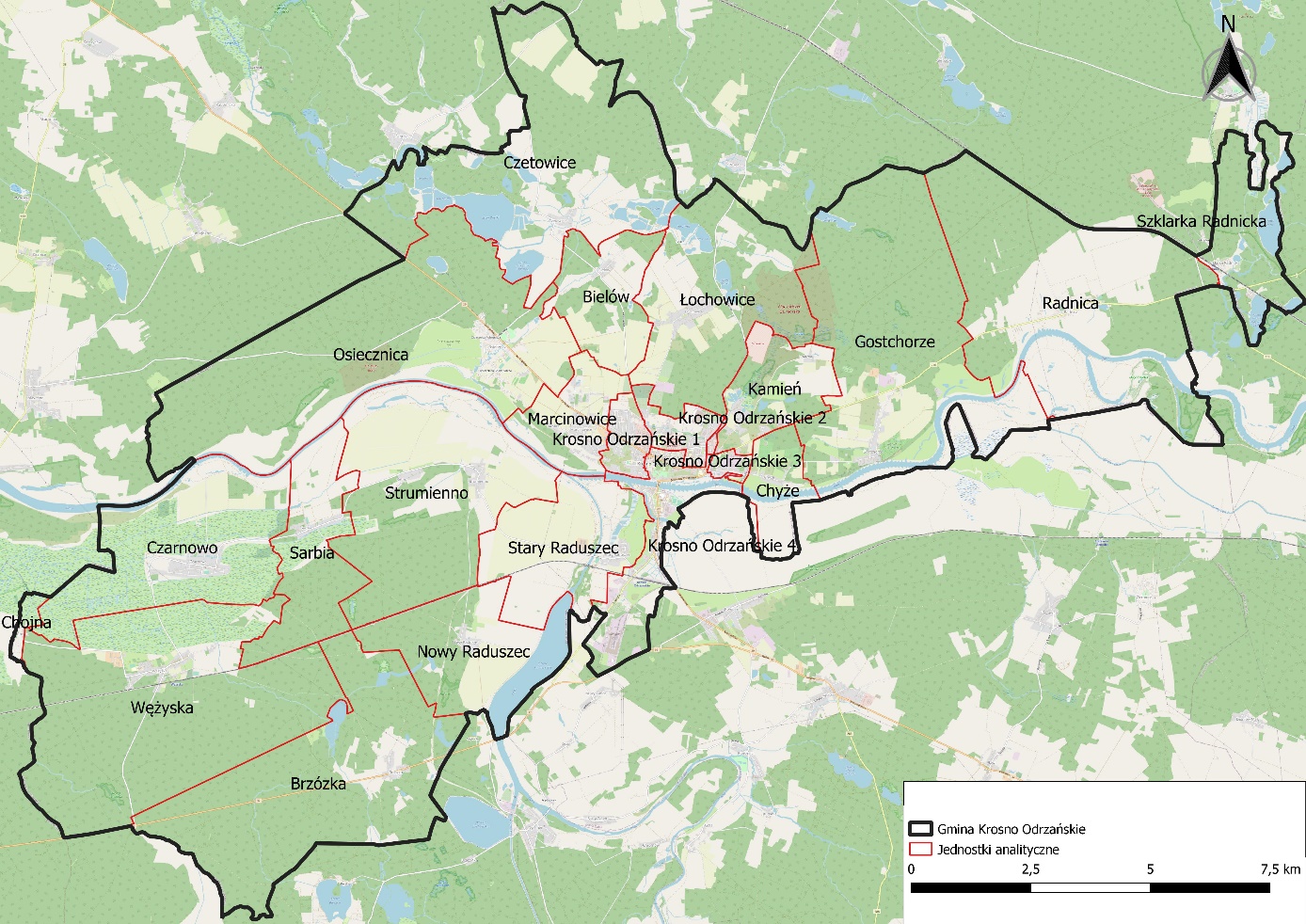 Rysunek  Podział Gminy Krosno Odrzańskie na jednostki analityczne Źródło: opracowanie własne na podstawie danych Głównego Urzędu Geodezji i Kartografii.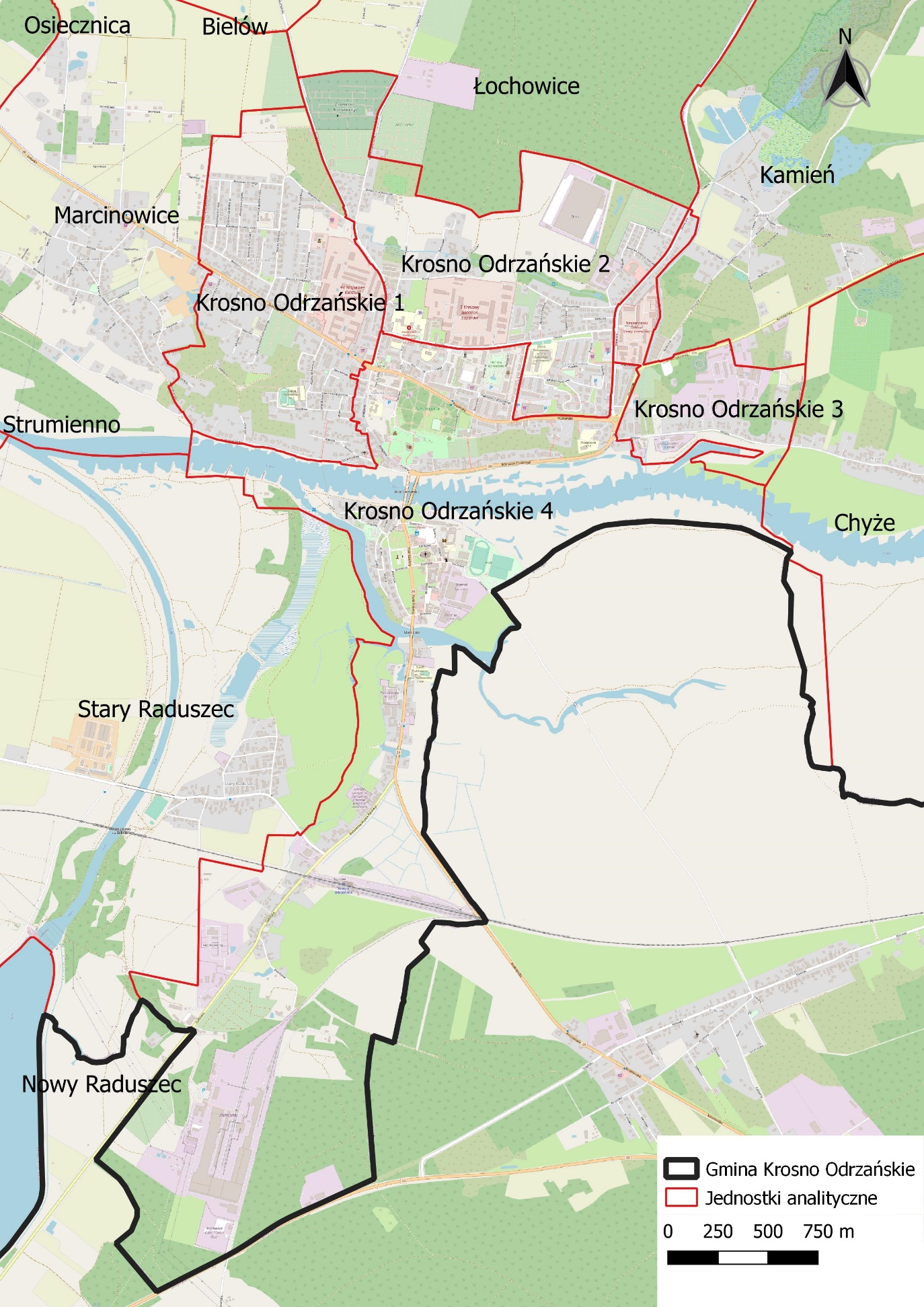 Rysunek  Podział Krosna Odrzańskiego na jednostki analityczneŹródło: opracowanie własne na podstawie danych Głównego Urzędu Geodezji i Kartografii.Wybór wskaźników służących dokonaniu analizy wskaźnikowej wskazanych jednostek analitycznychZJAWISKA KRYZYSOWECelem analizy wskaźnikowej jednostek analitycznych, przedstawionej w dalszej części Diagnozy, jest zidentyfikowanie lokalnych problemów, które występują na terenie Gminy Krosno Odrzańskie. Pierwszym krokiem będzie ich prezentacja, a następnym zbadanie natężenia zjawisk kryzysowych występujących na terenie całej Gminy. Na potrzeby przedmiotowej analizy zgromadzono dane umożliwiające przedstawienie i zbadanie sfery społecznej z obszaru bezrobocia, ubóstwa, przestępczości, problemów osób ze szczególnymi potrzebami, kapitału społecznego, a także aktywności społecznej. W sferze gospodarczej zbadano aktywność gospodarczą w poszczególnych jednostkach analitycznych. Z kolei w sferze środowiskowej skupiono się na analizie obecności w środowisku życia mieszkańców materiałów szkodliwych dla zdrowia i środowiska, zawierających włókna azbestowe, a także udziału nieekologicznych źródeł ciepła. W sferze przestrzenno-funkcjonalnej zbadano dostępność infrastruktury publicznej oraz jakość terenów publicznych, natomiast w przypadku sfery technicznej przeanalizowano stan techniczny przestrzeni publicznej. POZYSKANIE DANYCH Proces analityczny, oparty na agregowaniu informacji w obrębie jednostek analitycznych przeprowadzono z wykorzystaniem danych ilościowych, uzyskanych z rejestrów instytucji samorządowych oraz oddziałów instytucji funkcjonujących na terenie Gminy Krosno Odrzańskie:Urzędu Miasta w Krośnie Odrzańskim,Ośrodka Pomocy Społecznej w Krośnie Odrzańskim,Komendy Powiatowej Policji w Krośnie Odrzańskim,Powiatowego Urzędu Pracy w Krośnie Odrzańskim,Głównego Urzędu Statystycznego (Bank Danych Lokalnych).Dane wyjściowe służące zdiagnozowaniu zjawisk kryzysowych w poszczególnych jednostkach analitycznych pozyskane od wyżej wymienionych instytucji przekształcono na porównywalne wskaźniki obrazujące sytuację w danej sferze, zgodnie z wcześniej opisaną standaryzacją danych. Podczas doboru wskaźników dokonano ich jednoczesnego rozróżnienia na stymulanty i destymulanty.ZAKRES CZASOWYKażdy z omawianych wskaźników zawiera informacje o zakresie czasowym jakiego dotyczy. Ma to na celu uszczegółowienie i doprecyzowanie występowania (trwania) danego zjawiska kryzysowego. Dane wykorzystane do analizy, a co za tym idzie obliczone wskaźniki dotyczyły głównie 2022 roku – na dzień opracowywania analiz były to bowiem najbardziej aktualne dane możliwe do pozyskania. Tabela 4 Wskaźniki wykorzystane do zdiagnozowania zjawisk kryzysowychŹródło: opracowanie własne.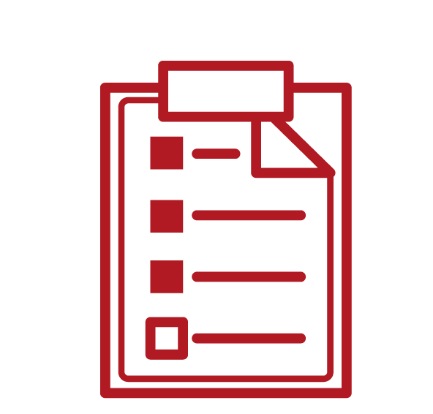 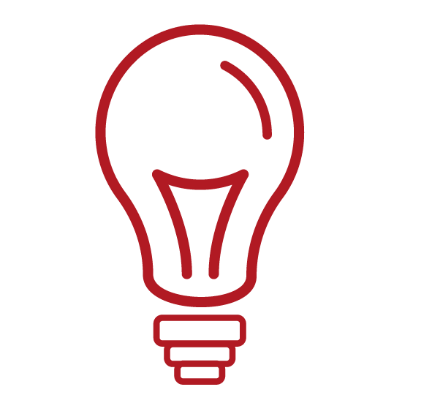 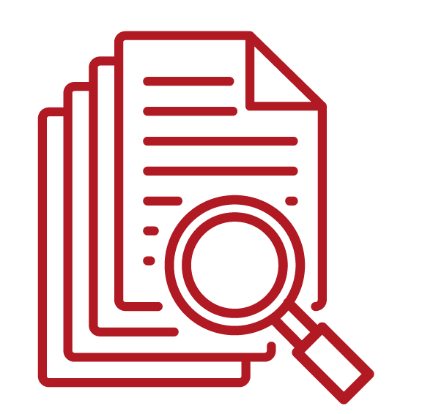 Analiza wskaźnikowa Gminy Krosno OdrzańskieSfera społecznaSfera społeczna stanowi najważniejszy element Diagnozy służącej wyznaczeniu obszaru zdegradowanego i obszaru rewitalizacji. Obszar zdegradowany wyznacza się na podstawie koncentracji negatywnych zjawisk społecznych, w szczególności: bezrobocia, alkoholizmu, ubóstwa, przestępczości, wysokiej liczby osób ze szczególnymi potrzebami, niskiego poziomu edukacji lub kapitału społecznego, a także niewystarczającego poziomu uczestnictwa w życiu publicznym i kulturalnym. Dalsza część podrozdziału przedstawia szczegółową charakterystykę sfery społecznej Gminy Krosno Odrzańskie wraz z analizą wskaźnikową w podziale na jednostki analityczne. BEZROBOCIEProcesem społeczno-gospodarczym, który charakteryzuje poprawa najważniejszych wskaźników mierzących warunki życia jest rozwój gospodarczy. Pojęcie rozwoju obejmuje swym zakresem zmiany ilościowe np. wzrost zatrudnienia, dochodów, konsumpcji oraz zmiany jakościowe m.in. zmiany w strukturze PKB oraz zatrudnieniu. Zatem rozwój gospodarczy związany jest ściśle z rynkiem pracy. Brak możliwości podjęcia stałego zatrudnienia skutkuje bezrobociem, które doprowadza do pogorszenia sytuacji materialnej rodziny. Skutki bezrobocia w postaci braku środków finansowych na podstawowe potrzeby mają bezpośredni wpływa na jakość życia mieszkańców.Bezrobotnym, w pewnym uproszczeniu, jest osoba, która ukończyła 18 lat i nie osiągnęła wieku emerytalnego, niezatrudniona i niewykonująca innej pracy zarobkowej, ale zdolna i gotowa do podjęcia zatrudnienia w pełnym wymiarze czasu pracy (albo jeżeli jest to osoba niepełnosprawna, to jest zdolna i gotowa do podjęcia zatrudnienia co najmniej w połowie tego wymiaru czasu pracy), zarejestrowana we właściwym dla miejsca zameldowania stałego lub czasowego powiatowym urzędzie pracy oraz poszukująca zatrudnienia lub innej pracy zarobkowej. Bezrobocie jest zjawiskiem społecznym, które może przerodzić się w poważny problem, zwłaszcza kiedy jego poziom i natężenie pozostają wysokie w długim okresie. Ze względu na czas trwania wyróżnia się bezrobocie krótkookresowe, długookresowe, chroniczne, sezonowe. Ze względu na czynniki je wywołujące oraz konsekwencje jakie ze sobą niosą wyróżnia się natomiast bezrobocie strukturalne, koniunkturalne, technologiczne, frykcyjne czy naturalne. To ostatnie występuje zawsze, niezależnie od fazy cyklu koniunkturalnego, trwającego bądź nie sezonu czy dostępności miejsc pracy w przedsiębiorstwach. Przyczyną bezrobocia określanego jako naturalne jest fakt, że zawsze istnieje pewna liczba wolnych miejsc pracy oraz osób poszukujących lub zmieniających pracę. Ze względu na dynamikę tych procesów nie jest możliwa sytuacja, by w gospodarce nie było bezrobocia.Najbardziej problematyczną sytuacją na rynku pracy jest natomiast nie tyle poziom bezrobocia, co utrzymywanie się tego zjawiska w dłuższej perspektywie czasowej. Niekorzystne tło, które utrwali bezrobocie w gospodarce jest główną przyczyną pojawienia się bezrobocia długookresowego (które trwa ponad rok). Wydłużający się okres poszukiwań pracy wywołuje szereg strat, zarówno w wymiarze indywidualnym, jak i społecznym. Stanowi też zagrożenie ubóstwem i wykluczeniem społecznym.Udział bezrobotnych zarejestrowanych w liczbie ludności w wieku produkcyjnym według danych GUS w Gminie Krosno Odrzańskie był bardzo zbliżony do średniej w województwie lubuskim w latach 2017-2021. Warto zauważyć, że wskaźnik ten zmieniał się rok do roku, przy czym w 2021 roku wyniósł 2,1% (dla porównania w województwie 3,1% a w powiecie krośnieńskim 3,8%). Rysunek 9 Udział bezrobotnych zarejestrowanych w liczbie ludności w wieku produkcyjnymŹródło: opracowanie własne na podstawie danych GUS.Zgodnie z danymi Powiatowego Urzędu Pracy w Krośnie Odrzańskim, na koniec 2022 roku na terenie Gminy Krosno Odrzańskie zarejestrowanych było 236 bezrobotnych, w tym 90 osób stanowiły osoby długotrwale bezrobotne, a 43 posiadały tylko wykształcenie podstawowe. Warto zauważyć, że w samym Krośnie Odrzańskim mieszkało 147 osób zarejestrowanych jako bezrobotne (co stanowi 0,87% mieszkańców miasta), natomiast na obszarach wiejskich zarejestrowanych było 89 bezrobotnych (zatem 0,53% mieszkańców wsi). Analiza wskaźnikowa dla jednostek analitycznych, wskazująca na zróżnicowanie natężenia problemu bezrobocia w Gminie Krosno Odrzańskie, przeprowadzona została w oparciu o następujące wskaźniki:liczba osób bezrobotnych w przeliczeniu na 100 mieszkańców w wieku produkcyjnym,udział osób długotrwale bezrobotnych w ogólnej liczbie bezrobotnych,udział osób bezrobotnych z wykształceniem podstawowym w ogólnej liczbie bezrobotnych,odsetek osób korzystających z pomocy społecznej z tytułu bezrobocia w ogólnej liczbie mieszkańców.Najwięcej osób bezrobotnych w przeliczeniu na 100 mieszkańców zanotowano w jednostkach analitycznych Brzózka (gdzie wskaźnik wynosił 7,03), Szklarka Radnicka (4,19) oraz Radnica (3,83). Wysokie wartości wskaźnika zanotowano również w mieście, w jednostkach Krosno Odrzańskie 3 (3,63) oraz Krosno Odrzańskie 4 (3,35). Średnia niniejszego wskaźnika dla całej Gminy Krosno Odrzańskie wynosiła 2,51. W jednostkach Czetowice oraz Kamień, 100% osób bezrobotnych stanowiły osoby długotrwale bezrobotne – jest to jedno z najbardziej niekorzystnych zjawisk na rynku pracy, często powodujące marginalizację osób nim dotkniętych. Problem ten zauważalny jest również w dużym natężeniu w jednostkach Łochowice, Nowy Raduszec oraz Radnica. W mieście osoby długotrwale bezrobotne stanowią około 1/3 bezrobotnych zarejestrowanych, jednak jest to mniej w porównaniu ze średnią Gminy wynoszącą 44,9%. Przeanalizowano również udział osób bezrobotnych posiadających wykształcenie podstawowe w ogólnej liczbie bezrobotnych. Takie osoby również zagrożone są wykluczeniem z rynku pracy z uwagi na częste niedostosowanie wiedzy i umiejętności do wymagań pracodawców. Największy udział bezrobotnych z wykształceniem podstawowym wśród bezrobotnych ogółem stwierdzono w jednostkach Czetowice i Chyże (50%), Strumienno i Czarnowo (40%), natomiast w mieście w jednostce Krosno Odrzańskie 4 (20,5%). Średnia wskaźnika dla Gminy wynosiła 16,9%. Mieszkańcy znajdujący się w kryzysie z różnych przyczyn, często korzystają z pomocy społecznej. Jedną z częstych przyczyn korzystania ze wsparcia Ośrodka Pomocy Społecznej jest właśnie bezrobocie. Odsetek osób korzystających z pomocy społecznej z tytułu bezrobocia w ogólnej liczbie mieszkańców kształtuje się szczególnie niekorzystnie w jednostkach Bielów (1,3%), Krosno Odrzańskie 4 (1,2%) oraz Nowy Raduszec (1,2%). Średni wskaźnik dla Gminy wynosił 0,4%. Należy jednak mieć na uwadze, że nie wszystkie osoby borykające się z problemem bezrobocia korzystają z pomocy społecznej.  Szczegółowe dane dotyczące bezrobocia we wszystkich jednostkach analitycznych zestawiono w poniższej tabeli.Tabela 5 Analiza wskaźnikowa sfery społecznej w obszarze bezrobociaŹródło: opracowanie własne na podstawie danych PUP w Krośnie Odrzańskim, OPS w Krośnie Odrzańskim, Urzędu Miasta w Krośnie Odrzańskim. UBÓSTWOWystępującemu i pogłębiającemu się zjawisku bezrobocia bardzo często współtowarzyszy zjawisko ubóstwa, które opiera się na odniesieniu poziomu zaspokojenia potrzeb osób, rodzin, gospodarstw domowych do poziomu ich zaspokojenia przez innych członków społeczeństwa. Rozumiane jest przede wszystkim jako ograniczenie środków do życia, tym samym skutkujące obniżeniem się poziomu życia poza akceptowalne w kraju zamieszkania minimum. Pomoc społeczna na terenie Gminy Krosno Odrzańskie świadczona jest przede wszystkim przez Ośrodek Pomocy Społecznej w Krośnie Odrzańskim. Działania podejmowane przez OPS umożliwiają przezwyciężanie trudnych sytuacji życiowych tym, którzy nie są w stanie sami ich pokonać, wykorzystując własne uprawnienia, zasoby i możliwości. Pomoc społeczna wspiera takich mieszkańców w wysiłkach zmierzających do zaspokojenia niezbędnych potrzeb i umożliwia im życie w warunkach odpowiadających godności człowieka. Zadaniem pomocy społecznej jest także zapobieganie trudnym sytuacjom życiowym przez podejmowanie działań zmierzających do usamodzielnienia osób i rodzin oraz ich integracji ze środowiskiem.Pomoc Społeczna świadczona przez OPS w Krośnie Odrzańskim polega w szczególności na przyznawaniu i wypłacaniu świadczeń, pracy socjalnej, prowadzeniu i rozwoju niezbędnej infrastruktury socjalnej, analizie i ocenie zjawisk rodzących zapotrzebowanie na świadczenia z pomocy społecznej, realizacji zadań wynikających z rozeznanych potrzeb społecznych oraz rozwijaniu nowych form pomocy społecznej i samopomocy w ramach zidentyfikowanych potrzeb.Pomoc społeczna może być udzielana z powodów m.in. ubóstwa, sieroctwa, bezdomności, bezrobocia, niepełnosprawności, długotrwałej lub ciężkiej choroby, przemocy w rodzinie, alkoholizmu i narkomanii itp. Porównanie skali problemów społecznych, skutkujących koniecznością zasięgnięcia pomocy społecznej, w różnych jednostkach samorządowych jest możliwe dzięki zastosowaniu wskaźnika przedstawiającego liczbę beneficjentów środowiskowej pomocy społecznej w przeliczeniu na 10 tys. mieszkańców. W 2021 roku dla Gminy Krosno Odrzańskie wskaźnik ten wyniósł 323 osoby w przeliczeniu na 10 000 ludności, co wskazywało na niższe natężenie korzystających z pomocy społecznej w stosunku do średniej dla województwa lubuskiego oraz powiatu krośnieńskiego, dla których wskaźniki wyniosły odpowiednio 427 i 438 osób/ 10 000 ludności. Warto jednak zauważyć, że we wszystkich analizowanych jednostkach wartości wskaźników spadały w ostatnich latach, co prezentuje poniższy wykres. Rysunek 10 Beneficjenci środowiskowej pomocy społecznej na 10 tys. ludności Źródło: opracowanie własne na podstawie danych GUS.W 2022 roku pomocą OPS w Krośnie Odrzańskim objętych było łącznie 331 osób, zatem mniej niż rok wcześniej, co tylko potwierdza trend spadkowy wskazujący na zmniejszanie się liczby mieszkańców korzystających z pomocy społecznej. Spośród osób, które w 2022 roku korzystały z pomocy społecznej, 212 mieszka w Krośnie Odrzańskim, a 119 na obszarze wiejskim Gminy. W poszczególnych jednostkach analitycznych zjawisko ubóstwa zbadano na podstawie wskaźników:odsetek osób korzystających z pomocy społecznej z tytułu ubóstwa w ogólnej liczbie mieszkańców,kwota wypłaconych zasiłków w przeliczeniu na 100 mieszkańców,liczba uczniów korzystających z posiłków finansowanych przez OPS w przeliczeniu na 100 uczniów.Największym nagromadzeniem osób korzystających z pomocy społecznej z tytułu ubóstwa w ogólnej liczbie mieszkańców charakteryzowała się jednostka analityczna Krosno Odrzańskie 4 (2,7%). Negatywnie w zakresie natężenia poziomu ubóstwa mierzonego niniejszym wskaźnikiem odznaczają się również jednostki analityczne Czarnowo, Wężyska, Stary Raduszec i Marcinowice. Średni wskaźnik dla całej Gminy wynosił natomiast 1,1%. Nieco inaczej kształtuje się inny wskaźnik obrazujący poziom ubóstwa w jednostkach analitycznych, mianowicie kwota wypłaconych zasiłków w przeliczeniu na 100 mieszkańców. Najwyższy wskaźnik zanotowano w jednostce Wężyska. Zdecydowanie negatywnie na tle średniej dla całej Gminy wypadają jednostki Marcinowice, Nowy Raduszec, Sarbia oraz Strumienno. Spośród jednostek analitycznych wyznaczonych w Krośnie Odrzańskim, największą kwotą wypłaconych zasiłków w przeliczeniu na 100 mieszkańców odznacza się jednostka Krosno Odrzańskie 4. W całej Gminie Krosno Odrzańskie w 2022 r., średnio wypłacono 8 739,60 zł/100 mieszkańców. O poziomie ubóstwa wśród rodzin pośrednio świadczy również odsetek uczniów korzystających z posiłków finansowanych przez OPS. Najwięcej uczniów korzystających z posiłków, bo aż 9,09% (niemal co dziesiąty uczeń), stwierdzono w jednostce analitycznej Strumienno. Bardzo duży odsetek zanotowano również w jednostkach Krosno Odrzańskie 4 (7,79%), Czarnowo (7,5%), a także Krosno Odrzańskie 3 (5,66%). Średnia gminna w tym zakresie to 1,77/100 uczniów. Szczegółowa analiza wskaźników obrazujących poziom ubóstwa w poszczególnych jednostkach analitycznych przedstawiona jest w poniższej tabeli. Tabela 6 Analiza wskaźnikowa sfery społecznej w obszarze ubóstwaŹródło: opracowanie własne na podstawie danych OPS w Krośnie Odrzańskim, Urzędu Miasta w Krośnie Odrzańskim.ALKOHOLIZMAlkoholizm to termin wieloznaczny, w wąskim znaczeniu to choroba alkoholowa, czyli uzależnienie od alkoholu etylowego, a w szerokim znaczeniu to następstwa nadmiernego używania alkoholu, nie tylko zdrowotne, lecz również społeczne. Motywy sięgania po alkohol są bardzo zróżnicowane. Zalicza się do nich m. in. chęć ucieczki od rzeczywistości, przyczyny ceremonialne w związku z zabawą, dla dodania sobie odwagi oraz picie nałogowe. Według Antoniego Kępińskiego można wyróżnić kilka stylów korzystania z alkoholu, w zależności od przyczyn sięgania po ten środek odurzający:„neurasteniczny” styl picia – by zredukować zmęczenie i rozdrażnienie,„kontaktywny” – by ułatwić sobie nawiązywanie kontaktów z innymi,„dionizyjski” – dla uzyskania stanu oszołomienia i ucieczki od rzeczywistości,„heroiczny” – dla osiągnięcia poczucia mocy,„samobójczy”.Bohdan Woronowicz z kolei wymienia trzy motywy spożywania alkoholu:„ucieczkowe” – celem jest zredukowanie napięcia, poprawa nastroju, odprężenie oraz zapomnienie o kłopotach,„społeczne” – picie alkoholu w towarzystwie, przy konkretnej okazji, z uprzejmości;„w poszukiwaniu przyjemności” – dla walorów smakowych, czy z przekonania o pozytywnym oddziaływaniu alkoholu na zdrowie.Analiza wskaźnikowa w aspekcie występowania problemu alkoholizmu przeprowadzona została w oparciu o informacje nt. udziału osób korzystających z pomocy społecznej dotkniętych problemem alkoholizmu w ogólnej liczbie mieszkańców. Największy odsetek osób korzystających z pomocy społecznej z tytułu alkoholizmu zanotowano w jednostkach analitycznych Nowy Raduszec (0,6%) oraz Krosno Odrzańskie 4 (0,5%). Średnia dla Gminy w tym zakresie wynosi 0,1%. Należy jednak mieć na uwadze, że problem alkoholizmu często jest ukrywany, nie zawsze osoby potrzebujące pomocy, aby wyjść z nałogu, się po nią zgłaszają. Zdarza się również, że sama osoba nadużywająca alkohol tego problemu nie zauważa, co dodatkowo wskazuje, że skala problemu może być zdecydowanie większa niż pokazują to dane OPS. Analiza wskaźnikowa dla problemu alkoholizmu wśród jednostek analitycznych Gminy Krosno Odrzańskie przedstawiona została w poniższej tabeli. Tabela 7 Analiza wskaźnikowa sfery społecznej w obszarze alkoholizmuŹródło: opracowanie własne na podstawie danych OPS w Krośnie Odrzańskim, Urzędu Miasta w Krośnie Odrzańskim.PRZESTĘPCZOŚĆPrzestępczość rozumie się jako wszelkiego rodzaju czyny określone przez prawo jako zachowania niezgodne z normą prawną, popełnione na danym terenie w określonym czasie. Do ograniczania przestępczości służą m.in. takie działania jak: prowadzenie profilaktyki kryminalistycznej, racjonalna polityka karna, kontrola społeczna, współpraca społeczności lokalnych z odpowiednimi służbami i wpływ wychowawczy. Nad bezpieczeństwem mieszkańców Gminy Krosno Odrzańskie czuwają funkcjonariusze z Komendy Powiatowej Policji w Krośnie Odrzańskim, zlokalizowanej przy ulicy Henryka Sienkiewicza 22 (w granicach jednostki analitycznej Krosno Odrzańskie 1). Na terenie Gminy Krosno Odrzańskie działania Komendy Powiatowej Policji prowadzone są w podziale na 6 rejonów dzielnicowych – 3 miejskie oraz 3 pozamiejskie. Wśród działań priorytetowych dzielnicowi wymieniają m.in. ograniczenie problemu nieprawidłowego parkowania pojazdów przy ul. Kamiennej, Pionierów i Poprzecznej w Krośnie Odrzańskim (jednostka analityczna Krosno Odrzańskie 4 i częściowo Krosno Odrzańskie 3), wyeliminowanie negatywnego zjawiska spożywania alkoholu w rejonie budynku Delikatesy Centum przy ulicy Słubickiej 4 oraz budynku zegarmistrzowsko-jubilerskiego przy ulicy Słubickiej 6A w Krośnie Odrzańskim (jednostka Krosno Odrzańskie 1), a w części pozamiejskiej ograniczenie zjawiska przekraczania dopuszczalnej prędkości w miejscowości Brzózka. Analizę wskaźnikową w obszarze przestępczości zbadano na podstawie danych dotyczących przestępstw (otrzymanych z KPP w Krośnie Odrzańskim) oraz informacji wskazujących na zachowania przemocowe w oparciu o dane dotyczące procedury „Niebieskiej Karty” (otrzymanych z OPS w Krośnie Odrzańskim). Przeanalizowano następujące wskaźniki: liczba stwierdzonych przestępstw na 1000 mieszkańców,liczba stwierdzonych przestępstw i wykroczeń (poza zdarzeniami drogowymi i przestępstwami gospodarczymi) w tym czyny karalne nieletnich na 1000 mieszkańców,liczba osób objętych procedurą "Niebieskiej Karty" w przeliczeniu na 100 mieszkańców.Analizując liczbę stwierdzonych przestępstw w przeliczeniu na 1000 mieszkańców, najwyższą przestępczość zanotowano w jednostce Krosno Odrzańskie 3 (39,35 stwierdzonych przestępstw na 1000 mieszkańców). Dużym poziomem przestępczości mierzonym niniejszym wskaźnikiem odznaczały się również jednostki analityczne Bielów (25,64), Gostchorze (25,00), Stary Raduszec (21,53) oraz Krosno Odrzańskie 4 (21,25). W stosunku do całej Gminy, w 2022 r. stwierdzono średnio 13,02 przestępstw/1000 mieszkańców. Badając łącznie liczbę przestępstw i wykroczeń, w tym czynów karalnych nieletnich w przeliczeniu na 1000 mieszkańców, sytuacja kształtuje się podobnie jak w przypadku poprzedniego wskaźnika, jednak ze zdecydowanym natężeniem omawianego zjawiska w jednostce Krosno Odrzańskie 3, gdzie wskaźnik wynosił 25,78 przestępstw i wykroczeń w przeliczeniu na 1000 mieszkańców (przy średniej dla Gminy w granicach 7,66).Jednym z rodzajów przestępstw, podlegającym karze pozbawienia wolności, jest znęcanie się fizyczne i psychiczne nad osobami najbliższymi. Przemoc to intencjonalne działanie lub zaniechanie jednej osoby wobec drugiej, które wykorzystując przewagę sił narusza prawa i dobra osobiste jednostki, powodując cierpienia i szkody.O przemocy możemy mówić wtedy, gdy zostaną spełnione 4 warunki:jest to intencjonalne działanie lub zaniechanie działania,jedna osoba ma wyraźną przewagę nad drugą,działanie lub zaniechanie jednej osoby narusza prawa i dobra osobiste drugiej,osoba, wobec której stosowana jest przemoc, doznaje cierpienia i szkód fizycznych i psychicznych.Procedura „Niebieskie Karty” obejmuje ogół czynności podejmowanych i realizowanych przez przedstawicieli jednostek organizacyjnych pomocy społecznej, gminnych komisji rozwiązywania problemów alkoholowych, Policji, oświaty i ochrony zdrowia, w związku z uzasadnionym podejrzeniem zaistnienia przemocy w rodzinie. Analiza danych dotyczących osób objętych tą procedurą w przeliczeniu na 100 mieszkańców wskazuje na natężenie problemu przemocy szczególnie w jednostkach Kamień (0,79) i Bielów (0,64). Również w Krośnie Odrzańskim (poza jednostką Krosno Odrzańskie 2) zidentyfikowano bardziej negatywne zjawiska na tle całej Gminy w omawianym zakresie. Średnia dla Gminy wynosiła 0,19/100 mieszkańców. Szczegółowe dane analizy wskaźnikowej w obszarze przestępczości przedstawia tabela poniżej. Tabela 8 Analiza wskaźnikowa sfery społecznej w obszarze przestępczościŹródło: opracowanie własne na podstawie danych KPP w Krośnie Odrzańskim, OPS w Krośnie Odrzańskim, Urzędu Miasta w Krośnie Odrzańskim.OSOBY ZE SZCZEGÓLNYMI POTRZEBAMIZgodnie z ustawą z dnia 19 lipca 2019 r. o zapewnianiu dostępności osobom ze szczególnymi potrzebami, za osobę ze szczególnymi potrzebami uznaje się osobę, która ze względu na swoje cechy zewnętrzne lub wewnętrzne, albo ze względu na okoliczności, w których się znajduje, musi podjąć dodatkowe działania lub zastosować dodatkowe środki w celu przezwyciężenia bariery, aby uczestniczyć w różnych sferach życia na zasadzie równości z innymi osobami. Osoby ze szczególnymi potrzebami, rozumiane zgodnie z zakresem dostępności, zdefiniowanym w Programie Rządowym Dostępność Plus 2018-2025, to między innymi:osoby na wózkach inwalidzkich, poruszające się o kulach, o ograniczonej możliwości poruszania się,osoby niewidome i słabowidzące,osoby z niepełnosprawnością słuchu,osoby głuchoniewidome,osoby z niepełnosprawnością psychiczną i intelektualną,osoby starsze i osłabione chorobami,kobiety w ciąży,osoby z małymi dziećmi, w tym z wózkami dziecięcymi,osoby mające trudności w komunikowaniu się z otoczeniem (także z rozumieniem języka pisanego albo mówionego),osoby o nietypowym wzroście (w tym również dzieci),osoby z ciężkim lub nieporęcznym bagażem, towarem.Obszar dotyczący problemów osób ze szczególnymi potrzebami w odniesieniu do jednostek analitycznych na terenie Gminy Krosno Odrzańskie, zdiagnozowano w oparciu o następujące wskaźniki:odsetek osób korzystających z pomocy społecznej z tytułu niepełnosprawności w ogólnej liczbie mieszkańców,odsetek osób korzystających z pomocy społecznej z tytułu długotrwałej lub ciężkiej choroby w ogólnej liczbie mieszkańców.Najwyższy odsetek mieszkańców korzystających z pomocy społecznej z tytułu niepełnosprawności zidentyfikowano w jednostce analitycznej Sarbia (2,3% wszystkich mieszkańców jednostki). Stosunkowo wysokie wskaźniki dotyczą również jednostek Wężyska (2,0%), Stary Raduszec (1,9%), Nowy Raduszec (1,8%), Marcinowice (1,7%) oraz Krosno Odrzańskie 4 (1,5%). Wśród wszystkich mieszkańców Gminy Krosno Odrzańskie, z pomocy społecznej z tytułu niepełnosprawności korzystało w 2022 r. 0,9%. Biorąc pod uwagę osoby korzystające z pomocy społecznej z tytułu długotrwałej lub ciężkiej choroby, to największe nagromadzenie takich osób w stosunku do wszystkich mieszkańców stwierdzono w jednostce analitycznej Nowy Raduszec (2,4% wszystkich mieszkańców jednostki). Wśród jednostek miejskich, najwyższy wskaźnik zdiagnozowano w jednostkach Krosno Odrzańskie 3 (1,6%) oraz Krosno Odrzańskie 4 (1,4%). W tym zakresie średnia dla Gminy wynosiła 1,1%. Szczegółowa analiza wskaźnikowa dotycząca wszystkich jednostek analitycznych przedstawiona została w tabeli poniżej. Tabela 9 Analiza wskaźnikowa sfery społecznej w obszarze osób ze szczególnymi potrzebamiŹródło: opracowanie własne na podstawie danych OPS w Krośnie Odrzańskim, Urzędu Miasta w Krośnie Odrzańskim.Problemy osób ze szczególnymi potrzebami należy oceniać również w powiązaniu z problemami sfery technicznej i przestrzenno-funkcjonalnej. Im większy udział osób ze szczególnymi potrzebami, tym więcej jest osób, które aby załatwić wszystkie sprawy bytowe, potrzebują dodatkowego wsparcia bądź odpowiednich rozwiązań technicznych (takich jak np. winda, podjazd, tłumacz języka migowego). Stąd też wniosek, aby rozwiązania zapewniające dostępność osobom ze szczególnymi potrzebami, wprowadzać w pierwszej kolejności w miejscach, gdzie zidentyfikowano najbardziej negatywne wskaźniki w omówionym powyżej zakresie.  KAPITAŁ SPOŁECZNYKapitał społeczny to termin pochodzący z pogranicza ekonomii i socjologii, oznaczający kapitał (jako element procesu produkcji i życia w zorganizowanym społeczeństwie), którego wartość opiera się na wzajemnych relacjach społecznych i zaufaniu jednostek, które dzięki niemu mogą osiągać więcej korzyści (z ekonomicznego i społecznego punktu widzenia). Powszechnie uważa się, że zachodzi pozytywna korelacja między wysokim poziomem kapitału społecznego a produktywnością gospodarki. Omawiając kapitał społeczny w odniesieniu do Gminy Krosno Odrzańskie, nie sposób zatem nie wspomnieć o negatywnym (z punktu widzenia gospodarczego) zjawisku wyludniania się Gminy oraz starzenia się społeczeństwa. W latach 2017-2021 liczba osób w wieku poprodukcyjnym wzrosła z 3 826 do 4 139. Wskaźnik senioralnego obciążenia demograficznego (udział osób w wieku poprodukcyjnym w stosunku do osób w wieku produkcyjnym) wynosił w 2017 roku 24,3%, a w 2021 roku – 31,1%. Dynamika wzrostu wskaźnika wynosiła 128%, co stanowiło więcej niż średnia dla powiatu i województwa. Biorąc również pod uwagę prognozy demograficzne GUS, proces starzenia się społeczeństwa będzie dalej postępował, co niesie za sobą szereg konsekwencji, zarówno gospodarczych, społecznych, jak i instytucjonalnych. Pozytywną informacją jest natomiast stosunkowo stały udział osób w wieku przedprodukcyjnym – dzieci i młodzieży, którzy w najbliższych latach będą stanowili główną siłę napędową rozwoju gospodarczego Gminy. Strukturę ludności w ostatnich latach przedstawia poniższy wykres.  Rysunek 11 Struktura ludności w Gminie Krosno Odrzańskie w latach 2017-2021Źródło: opracowanie własne na podstawie danych GUS.Analiza danych na poziomie jednostek analitycznych wykazuje jednak duże wewnętrzne zróżnicowanie Gminy w tym zakresie. Zjawiska związane z kapitałem społecznym, poddano analizie na podstawie następujących wskaźników:udział osób w wieku przedprodukcyjnym w ogólnej liczbie ludności,udział osób w wieku poprodukcyjnym w ogólnej liczbie ludności,dynamika zmiany liczby mieszkańców w latach 2017-2022. Udział osób w wieku przedprodukcyjnym w ogólnej liczbie ludności, wskazuje na tendencje w zakresie potencjału nowej siły roboczej w najbliższych latach. Im niższy wskaźnik, tym potencjał ten jest mniejszy. Najniższe wskaźniki w tym zakresie zaobserwowano w jednostkach analitycznych Chyże (12,0%) oraz Czetowice (12,9%). Również w Krośnie Odrzańskim widoczny jest problem niskiego udziału dzieci i młodzieży wśród wszystkich mieszkańców – głównie w jednostkach Krosno Odrzańskie 2 (15,0%), jak i Krosno Odrzańskie 4 (15,1%). Udział osób w wieku przedprodukcyjnym w ogólnej liczbie ludności całej Gminy wynosił w 2022 r. 19%. Z kolei wysoki udział osób w wieku poprodukcyjnym w stosunku do ogólnej liczby ludności, który zwiększa się w perspektywie lat, wskazuje na nasilony proces starzenia się społeczeństwa. Jest to negatywne zjawisko z punktu widzenia gospodarczego i aktywności osób na runku pracy, jednak należy zaznaczyć, że osoby starsze mają również bardzo istotny i pozytywny wpływ na społeczność lokalną. Seniorzy często angażują się w wydarzenia kulturalne czy integracyjne, mając przy tym duży wkład w rozwój społeczny ze względu na swoje życiowe doświadczenie. Największy udział osób w wieku poprodukcyjnym w stosunku do ogółu mieszkańców, stwierdzono w jednostkach analitycznych Krosno Odrzańskie 2 (30,2%) i Krosno Odrzańskie 4 (29,4%). Zdecydowane negatywne wartości wskaźnika w stosunku do średniej dla Gminy (która wynosi 22,9%) dotyczą również jednostek Osiecznica (29,1%) i Czetowice (28,8%). Dynamika zmian liczby ludności określana jako liczba ludności zamieszkującej Gminę w roku 2022 w stosunku do roku 2017, wskazuje na negatywny trend w tym zakresie. Dynamika dla całej Gminy w okresie analizowanych 5 lat wyniosła 98,3%. Wśród najbardziej wyludniających się jednostek analitycznych wyróżnia się Sarbia (dynamika 85,3%) i Stary Raduszec (88,4%). Wyludnia się również samo Krosno Odrzańskie – najbardziej w jednostce analitycznej Krosno Odrzańskie 4 (dynamika 89,8%). Szczegółowa analiza wskaźnikowa dotycząca wszystkich jednostek analitycznych przedstawiona została w tabeli poniżej. Tabela 10 Analiza wskaźnikowa sfery społecznej w obszarze kapitału społecznego Źródło: opracowanie własne na podstawie danych Urzędu Miasta w Krośnie Odrzańskim.POZIOM UCZESTNICTWA W ŻYCIU SPOŁECZNYM – AKTYWNOŚĆ SPOŁECZNA Aktywność społeczną rozumie się jako wszelkie działania jednostek, które są wykonywane w ramach określonych ról, przyczyniające się do ożywienia i aktywizacji grup społecznych oraz organizacji i innych jednostek. To również uczestnictwo w działaniach zbiorowych wykraczających poza obowiązki związane z pełnieniem funkcji zawodowych i funkcji w rodzinie, zmierzające do realizacji cenionych wartości społecznych. Działalność społeczna charakteryzuje się dobrowolnością i samorzutnością, bezinteresownością materialną i motywacjami altruistycznymi, jest traktowana jako jeden z przejawów socjalizacji. Aktywność społeczna polegająca na przynależności do różnego typu organizacji społecznych, udziale w pracach tych organizacji jest określana jako zinstytucjonalizowana aktywność społeczna.Aktywność społeczną kreuje i wspiera także lokalny samorząd, wszak do zadań własnych Gminy należą m. in. sprawy kultury, w tym bibliotek gminnych i innych instytucji kultury, sportu i turystyki, a także wdrażania programów pobudzania aktywności obywatelskiej, oraz współpracy i działalności na rzecz organizacji pozarządowych. Jedną z aktywnie działających instytucji kultury na terenie Gminy Krosno Odrzańskie jest Centrum Artystyczno-Kulturalne „Zamek” w Krośnie Odrzańskim (CAK). CAK rozpoczęło swoją działalność jako samodzielna instytucja kultury w 2009 r., a jego siedzibą jest Zamek Piastowski mieszczący się przy ul. Szkolnej 1. Centrum realizuje szereg zadań, m.in.:organizowanie różnorodnych form edukacji kulturalnej i kształtowanie wzorów aktywnego uczestnictwa w kulturze,stwarzanie warunków umożliwiających rozwój amatorskiego ruchu artystycznego, poprzez prowadzenie zespołów artystycznych, organizowanie stacjonarnych i wyjazdowych warsztatów, kół zainteresowań i klubów hobbystów,organizowanie przedsięwzięć zmierzających do upowszechnienia kultury w środowisku lokalnym: np. wystawy, konkursy, koncerty, imprezy plenerowe, przeglądy, festiwale oraz inne cykliczne imprezy artystyczne. Ponadto, na terenie Gminy funkcjonuje Biblioteka Publiczna w Krośnie Odrzańskim, propagująca ideę czytelnictwa wśród wszystkich grup wiekowych. Z kolei za zadania związane ze sportem i rekreacją odpowiada głównie Ośrodek Sportu i Rekreacji w Krośnie Odrzańskim. Dodatkowo, w Zamku Piastowskim, funkcjonuje również Centrum Informacji Turystycznej. Na aktywność społeczną oraz uczestnictwo w życiu publicznym i kulturalnym, wpływ mają również aktywności organizowane w poszczególnych sołectwach w oparciu o dostępną infrastrukturę, która jest dość zróżnicowana na terenie Gminy. Uczestnictwo mieszkańców w życiu publicznym i kulturalnym przejawia się również w różnego rodzaju inicjatywach oddolnych, ale także poprzez zorganizowane grupy społeczne, m.in. organizacje pozarządowe. Poniższa rycina przedstawia liczbę fundacji, stowarzyszeń i organizacji społecznych w przeliczeniu na 1000 mieszkańców w perspektywie ostatnich pięciu lat. W Gminie Krosno Odrzańskie zauważyć można niższą liczbę fundacji, stowarzyszeń i organizacji społecznych w przeliczeniu na 1000 mieszkańców w porównaniu do poziomu województwa oraz powiatu. Wartość analizowanego wskaźnika w 2021 r. dla Gminy Krosno Odrzańskie wynosiła 3,76/1000 mieszkańców. Wynik dla powiatu krośnieńskiego wynosił 4,12/1000 i był niższy niż wartość wskaźnika dla województwa lubuskiego (4,25/1000 mieszkańców). Warto jednak zaznaczyć, że we wszystkich jednostkach dostrzega się pozytywny trend wzrostowy w zakresie funkcjonujących organizacji. Należy również nadmienić, że liczba fundacji, stowarzyszeń i organizacji społecznych nie zawsze odzwierciedla aktywność mieszkańców – część stowarzyszeń jest bowiem nieaktywna i nie wnosi wiele w życie lokalnej społeczności. Rysunek 12 Liczba fundacji, stowarzyszeń i organizacji społecznych na 1000 mieszkańcówŹródło: opracowanie własne na podstawie danych GUS.Analizę wskaźnikową z zakresu poziomu uczestnictwa w życiu społecznym przeprowadzono w oparciu o następujące wskaźniki:liczba fundacji, stowarzyszeń i organizacji społecznych na 100 mieszkańców,frekwencja w ostatnich wyborach samorządowych (I tura).W przypadku fundacji, stowarzyszeń i organizacji społecznych w przeliczeniu na 100 mieszkańców najniższe wskaźniki dotyczą jednostek analitycznych, w których nie zarejestrowano żadnej działalności tego typu. Są to: Krosno Odrzańskie 3, Bielów, Chojna, Chyże, Czetowice, Nowy Raduszec, Sarbia, Strumienno oraz Szklarka Radnicka. Negatywny wskaźnik względem średniej dla Gminy (0,21 organizacji na 100 mieszkańców) zanotowano również w jednostkach Marcinowice, Radnica i Wężyska. W pozostałych jednostkach wskaźnik kształtuje się pozytywnie, co potencjalnie wskazuje na wyższą aktywność społeczną, również niezwykle istotną dla prowadzenia rewitalizacji. O aktywności mieszkańców na rzecz lokalnej społeczności i własnego miejsca zamieszkania świadczy również frekwencja wyborcza. W analizowanym przypadku wzięto pod uwagę frekwencję w I turze ostatnich wyborów samorządowych, które najbardziej odzwierciedlają zaangażowanie mieszkańców w życie swojej miejscowości lub Gminy. Najniższą frekwencją odznaczają się Szklarka Radnicka i Radnica (39,67%). W Krośnie Odrzańskim natomiast, niższa frekwencja w stosunku do średniej gminnej dotyczy jednostki analitycznej Krosno Odrzańskie 4 (47,80%). Frekwencja w odniesieniu do całej Gminy wynosiła 50,19%.  Szczegółową analizę wskaźnikową w obszarze aktywności społecznej przedstawia tabela poniżej.Tabela 11 Analiza wskaźnikowa sfery społecznej w obszarze aktywności społecznej Źródło: opracowanie własne na podstawie danych Urzędu Miasta w Krośnie Odrzańskim.PODSUMOWANIE PROBLEMÓW W SFERZE SPOŁECZNEJZgodnie z metodyką przedstawioną w rozdziale 3.1, o natężeniu negatywnych zjawisk w danej jednostce analitycznej decyduje wartość wskaźnika syntetycznego, który podsumowuje wszystkie badane zjawiska kryzysowe w danej sferze. W odniesieniu do sfery społecznej, nagromadzenie negatywnych zjawisk w Gminie Krosno Odrzańskie stwierdzono w następujących jednostkach: Krosno Odrzańskie 3,Krosno Odrzańskie 4,Czarnowo,Czetowice,Marcinowice,Nowy Raduszec,Radnica,Sarbia,Stary Raduszec,Strumienno,Szklarka Radnicka,Wężyska.Sfera gospodarczaJednym ze sposobów określenia kondycji gospodarczej jednostki samorządu terytorialnego jest porównanie liczby zarejestrowanych podmiotów gospodarczych na jej terenie w przeliczeniu na 1000 mieszkańców. Wskaźnik ten, zarówno w odniesieniu do Gminy Krosno Odrzańskie, jak i powiatu krośnieńskiego oraz województwa lubuskiego, wykazuje się tendencją wzrostową w okresie ostatnich lat. Zgodnie z danymi GUS na koniec 2021 roku, w Gminie Krosno Odrzańskie zarejestrowanych było 120 podmiotów gospodarczych w przeliczeniu na 1000 mieszkańców. Nieco niższy wskaźnik zanotowano w stosunku do całego powiatu krośnieńskiego (118 podmiotów/1000 mieszkańców), natomiast najwyższy wskaźnik dotyczy średniej dla całego województwa (127 podmiotów/1000 mieszkańców). Rysunek 13 Podmioty gospodarcze wpisane do REGON na 1000 mieszkańcówŹródło: opracowanie własne na podstawie danych GUS.Według danych Głównego Urzędu Statystycznego w 2021 roku na obszarze Gminy Krosno Odrzańskie zarejestrowanych było 2 077 podmiotów gospodarczych, wśród których najwięcej (bo aż 22%) należało do sekcji G – handel hurtowy i detaliczny; naprawa pojazdów samochodowych, włączając motocykle. Na terenie Gminy Krosno Odrzańskie również prężnie działa gałąź gospodarki zajmująca się budownictwem (18% spośród wszystkich podmiotów), a także działalnością związaną z obsługą rynku nieruchomości (12%). Warto zaznaczyć, że na terenie Gminy w 2022 roku zarejestrowanych było 21 spółek handlowych z udziałem kapitału zagranicznego. Ze względu na konieczność szczegółowej analizy wynikającej z podziału Gminy na jednostki analityczne, w dalszej części dokumentu skupiono się na analizie podmiotów ujętych w Centralnej Ewidencji i Informacji o Działalności Gospodarczej. Takich podmiotów w Gminie Krosno Odrzańskie wg stanu na koniec 2022 roku zarejestrowanych było 1121. Sferę gospodarczą na terenie Gminy Krosno Odrzańskie zbadano na podstawie wskaźników obrazujących aktywność gospodarczą w odniesieniu do nowych podmiotów gospodarczych, zarejestrowanych w 2022 roku, podmiotów wyrejestrowanych w tym samym roku oraz zależności pomiędzy tymi wskaźnikami. Brano więc pod uwagę wskaźniki takie jak:liczba zarejestrowanych podmiotów gospodarczych w 2022 roku w stosunku do podmiotów gospodarczych ogółem,liczba wyrejestrowanych podmiotów gospodarczych w 2022 roku w stosunku do podmiotów gospodarczych ogółem,liczba wyrejestrowanych podmiotów gospodarczych w 2022 roku w stosunku do podmiotów zarejestrowanych w 2022 roku.Z punktu widzenia gospodarczego, niekorzystna sytuacja w tym obszarze wystąpiła w jednostkach analitycznych, w których w 2022 r. nie zarejestrowała się żadna nowa działalność gospodarcza – są to jednostki: Bielów, Brzózka, Chojna, Chyże, Czarnowo, Czetowice, Kamień i Nowy Raduszec. Co więcej, w jednostce Czetowice również wyrejestrowano 1 z 4 istniejących tam podmiotów gospodarczych, co świadczy o natężeniu negatywnej oceny aktywności gospodarczej w tej miejscowości. Odnosząc liczbę podmiotów zarejestrowanych w 2022 r. w stosunku do wszystkich podmiotów dla obszaru całej Gminy – średni wskaźnik wynosił 5,1%. Z kolei średni wskaźnik dla wyrejestrowanych podmiotów wynosił 4,4%. Porównując liczbę wyrejestrowanych podmiotów gospodarczych w 2022 roku w stosunku do podmiotów zarejestrowanych w 2022 roku, najmniej korzystna sytuacja dotyczy jednostek Radnica (1,50), Gostchorze (1,00), Marcinowice (1,00) i Krosno Odrzańskie 4 (0,86). Średni wskaźnik dla całej Gminy w tym zakresie wynosił natomiast 0,33. Szczegółowe dane dotyczące wszystkich jednostek analitycznych przedstawia tabela poniżej.Tabela 12 Analiza wskaźnikowa sfery gospodarczejŹródło: opracowanie własne na podstawie danych Urzędu Miasta w Krośnie Odrzańskim.Zgodnie z metodyką przedstawioną w rozdziale 3.1, o natężeniu negatywnych zjawisk w danej jednostce analitycznej decyduje wartość wskaźnika syntetycznego, który podsumowuje wszystkie badane zjawiska kryzysowe w danej sferze. W odniesieniu do sfery gospodarczej, nagromadzenie negatywnych zjawisk w Gminie Krosno Odrzańskie stwierdzono w następujących jednostkach: Krosno Odrzańskie 1,Krosno Odrzańskie 2,Krosno Odrzańskie 4,Czarnowo,Czetowice,Gostchorze,Kamień,Marcinowice,Osiecznica,Radnica.Sfera środowiskowaWedług ustawy o rewitalizacji szczególnymi zjawiskami kryzysowymi, występującymi 
w sferze środowiskowej są przekroczone standardy jakości środowiska oraz obecność odpadów stwarzających zagrożenie dla życia, zdrowia ludzi lub stanu środowiska.Oceny jakości powietrza wykonywane są w odniesieniu do obszaru strefy, które zostały wyznaczone w oparciu o: aglomeracje o liczbie mieszkańców powyżej 250 tysięcy,miasta o liczbie mieszkańców powyżej lub zbliżonej do 100 tysięcy,pozostały obszar województwa, nie wchodzący w skład wyżej wspomnianych aglomeracji i miast.Zgodnie z powyższym, w województwie lubuskim strefy stanowią: miasto Gorzów Wielkopolski,miasto Zielona Góra,strefa lubuska.Gmina Krosno Odrzańskie należy do strefy lubuskiej, dla której bada się jakość powietrza wg kryteriów dot. ochrony zdrowia ludzi oraz kryteriów dot. ochrony roślin. Kryteria ochrony zdrowia obejmują badanie następujących zanieczyszczeń: dwutlenek siarki (SO2), dwutlenek azotu (NO2), tlenek węgla (CO), benzen (C6H6), ozon (O3), pył zawieszony PM10, pył zawieszony PM2,5, ołów (Pb) w pyle zawieszonym PM10, arsen (As) w pyle zawieszonym PM10, kadm (Cd) w pyle zawieszonym PM10, nikiel (Ni) w pyle zawieszonym PM10, benzo(a)piren w pyle zawieszonym PM10. Z kolei ze względu na ochronę roślin bada się: dwutlenek siarki (SO2), tlenki azotu (NOx) oraz ozon (O3).W rocznej ocenie jakości powietrza, wykonanej na podstawie dostępnych informacji dla 2022 roku z uwzględnieniem kryteriów przyjętych ze względu na ochronę zdrowia ludzi, klasa C (czyli wartości powyżej dopuszczalnych) w strefie lubuskiej dotyczyła zanieczyszczenia powietrza benzo(a)pirenem. Z kolei ze względu na ochronę roślin – nie zanotowano przekroczeń poziomów dopuszczalnych. Mimo braku przekroczeń dopuszczalnych stężeń zanieczyszczeń w powietrzu (poza benzo(a)pirenem), należy mieć na uwadze, że na jakość powietrza wpływają również lokalne zanieczyszczenia składające się na niską emisję, spowodowaną głównie złej jakości opałem stosowanym w piecach przede wszystkim w zabudowie jednorodzinnej. Indywidualne źródła ciepła na paliwa stałe takie jak węgiel, miał czy ekogroszek, są jednymi z ważniejszych przyczyn niskiej emisji. Dodatkowo, negatywnie na jakość powietrza wpływa wzmożony ruch samochodowy oraz inne czynniki np. wypalanie traw lub pylenie podczas suszy. Kolejnym przykładem zjawiska kryzysowego, występującego w sferze środowiskowej, na terenie Gminy jest występowanie wyrobów azbestowych. Azbest stanowi występujący w przyrodzie minerał odporny na działanie mrozu, wysokich temperatur, substancji chemicznych i jest odporny na rozciąganie. Składa się on z włókien – uwodnionych krzemianów magnezu, żelaza, wapnia i sodu. Wyroby azbestowe przede wszystkim wykorzystywano w budownictwie jako pokrycia dachowe, osłony elewacyjne ścian, przewody kominowe, rury wodociągowe i kanalizacyjne oraz elementy izolacyjne. Obecnie wiadomo, że włókna azbestowe wnikają bezpośrednio do organizmu człowieka poprzez układ oddechowy, gromadzą się i zalegają w płucach. Azbest w niewielkim stopniu wchłaniany jest także przez skórę.Zgodnie z Rozporządzeniem Parlamentu Europejskiego i Rady (WE) Nr 1272/2008 z dnia 16 grudnia 2008 r. w sprawie klasyfikacji, oznakowania i pakowania substancji i mieszanin, azbest został zaklasyfikowany jako substancja rakotwórcza kategorii 1A. Jest to substancja szczególnie niebezpieczna, stanowiąca poważne zagrożenie zdrowia w następstwie narażenia na długotrwałe oddziaływanie na drogi oddechowe.Sfera środowiskowa na terenie Gminy Krosno Odrzańskie przeanalizowana została za pomocą wskaźników obrazujących pokrycie azbestem oraz jakość powietrza: liczba budynków mieszkalnych pokrytych płytami azbestowocementowymi na 100 mieszkańców, liczba indywidualnych źródeł ciepła na paliwa stałe (węgiel, miał, ekogroszek) na 100 mieszkańców. Problemy w sferze środowiskowej, szczególnie te dotyczące pokrycia budynków mieszkalnych wyrobami zawierającymi azbest, są szczególnie widoczne na wiejskim obszarze Gminy. Największe nagromadzenie widoczne jest w miejscowości Czetowice (17,99 budynków zawierających azbest/100 mieszkańców). Duże natężenie tego problemu widoczne jest również w jednostkach analitycznych Sarbia oraz Radnica. W Krośnie Odrzańskim problem ten jest marginalny – budynków pokrytych azbestem jest 30, natomiast w przeliczeniu na 100 mieszkańców wskaźnik wynosi około 0,47/100 mieszkańców, zatem znacznie mniej od średniej gminnej (4,98/100 mieszkańców). Również dane dotyczące liczby indywidualnych źródeł ciepła na paliwa stałe takie jak węgiel, miał, ekogroszek, są zdecydowanie mniej korzystne na obszarach wiejskich. Najwięcej nieekologicznych źródeł ciepła w przeliczeniu na 100 mieszkańców stwierdzono w jednostce analitycznej Nowy Raduszec (29,59). Stosunkowo duży udział tego typu źródeł ciepła dotyczy również miejscowości Czarnowo (26,29) oraz Bielów (25,64). W Krośnie Odrzańskim natomiast negatywną wartość niniejszego wskaźnika (23,20/100 mieszkańców) zanotowano w jednostce analitycznej Krosno Odrzańskie 3, co jest związane z dużym udziałem zabudowy jednorodzinnej w stosunku do liczby mieszkańców. Średnia wskaźnika dla Gminy wynosi 18,8/100 mieszkańców. Szczegółowe dane dotyczące wszystkich jednostek analitycznych przedstawia tabela poniżej.Tabela 13 Analiza wskaźnikowa sfery środowiskowejŹródło: opracowanie własne na podstawie danych Urzędu Miejskiego w Krośnie Odrzańskim.Zgodnie z metodyką przedstawioną w rozdziale 3.1, o natężeniu negatywnych zjawisk w danej jednostce analitycznej decyduje wartość wskaźnika syntetycznego, który podsumowuje wszystkie badane zjawiska kryzysowe w danej sferze. W odniesieniu do sfery środowiskowej, nagromadzenie negatywnych zjawisk w Gminie Krosno Odrzańskie stwierdzono w następujących jednostkach: Bielów,Brzózka,Czarnowo,Czetowice,Gostchorze,Łochowice,Nowy Raduszec,Radnica,Sarbia,Stary Raduszec,Strumienno.Sfera przestrzenno-funkcjonalna	Gmina Krosno Odrzańskie jest miejsko-wiejską jednostką samorządu terytorialnego. Siedzibą Gminy, jak i powiatu krośnieńskiego jest miasto Krosno Odrzańskie, odznaczające się wysoką koncentracją zabudowy z funkcjami mieszkaniowymi, usługowymi, handlowymi, przemysłowymi, administracyjnymi oraz społeczno-kulturowymi. Ze względu na rozdzielającą miasto rzekę Odrę, Krosno Odrzańskie można podzielić na Stare (Dolne) Miasto – na południe od rzeki, oraz Nowe (Górne) Miasto – na północ od Odry. Dolne Miasto położone jest w pradolinie, na wysokości około 40 m n.p.m., przy czym Górne Miasto leży na zboczach pradoliny oraz częściowo na wysoczyźnie polodowcowej, na wysokości około 80 m n.p.m. Widoczna jest więc duża różnorodność rzeźby terenu. W „staromiejskiej” części znajduje się m.in. Zamek Piastowski w Krośnie Odrzańskim, Kościół parafialny pw. Św. Jadwigi Śląskiej, Zespół Szkół Ponadpodstawowych im. Władysława Broniewskiego, Ośrodek Sportu i Rekreacji oraz stacja kolejowa Krosno Odrzańskie. Z kolei na północ od Odry znajduje się większość obecnych instytucji i jednostek, w tym Urząd Miasta w Krośnie Odrzańskim, Urząd Skarbowy, Zachodnie Centrum Medyczne, Ośrodek Pomocy Społecznej, Sąd Rejonowy, Starostwo Powiatowe czy Nadodrzański Oddział Straży Granicznej. W Górnym Mieście usytuowane są również szkoły, przedszkola, obiekty sportowo-rekreacyjne, biblioteka oraz wiele innych jednostek i punktów związanych z usługami społecznymi i nie tylko. Przez miasto – zarówno część Górną jak i Dolną (wraz z mostem nad Odrą), przebiega droga krajowa nr 29. W Krośnie Odrzańskim wg stanu na 2022 rok mieszkało 10 579 mieszkańców, co stanowiło 62,5% mieszkańców całej Gminy. Na wiejski obszar Gminy Krosno Odrzańskie składa się 20 miejscowości: Bielów, Brzózka, Chojna, Chyże, Czarnowo, Czetowice, Gostchorze, Kamień, Łochowice, Marcinowice, Nowy Raduszec, Osiecznica, Radnica, Retno, Sarbia, Sarnie Łęgi, Stary Raduszec, Strumienno, Szklarka Radnicka, Wężyska. Największymi pod względem liczby ludności jednostkami są Osiecznica (862 mieszkańców), Wężyska (768), Marcinowice (659) oraz Radnica (538). Pozostałe miejscowości liczą po mniej niż 500 mieszkańców. Poza przepływającymi przez wiejski obszar Gminy rzekami – Odrą i jej dopływem Bobrem, na wschód od miejscowości Nowy Raduszec znajduje się jezioro Raduszyckie. Omawiając sferę przestrzenno-funkcjonalną w Gminie Krosno Odrzańskie należy wspomnieć o problemie dotyczącym całej Gminy, mianowicie niedostatecznej i niedostosowanej do potrzeb mieszkańców komunikacji publicznej. Na terenie Gminy nie kursują prywatni przewoźnicy poza PKS Zielona Góra. Jedyny przewoźnik nie posiada konkurencji, zatem sam ustala stawki oraz rozkłady połączeń, a w przypadku, kiedy dane połączenie nie jest opłacalne – jest ono likwidowane. Funkcjonująca linia kolejowa z pewnością jest atutem dla podróży poza Gminę, jednak w jej granicach występuje znaczne wykluczenie transportowe. Sfera funkcjonalno-przestrzenna to także obiekty infrastruktury publicznej, do której mieszkańcy mają bezpośredni dostęp. Obiekty infrastruktury sportowej, w tym także place zabaw umożliwiają mieszkańcom jednostki samorządu terytorialnego prowadzenie aktywnego trybu życia już od najmłodszych lat. Aktywność fizyczna przekładająca się na sprawność psychofizyczną prowadzi do kształtowania wśród mieszkańców postaw prozdrowotnych, co w konsekwencji zmniejsza niebezpieczeństwo zapadania na niektóre choroby cywilizacyjne. Na jakość przestrzeni oraz jej funkcjonalność, w tym poczucie bezpieczeństwa wśród mieszkańców oraz reprezentatywność miejsc publicznych, ma wpływ również występowanie miejsc, gdzie gromadzą się osoby nietrzeźwe, spożywające alkohol w miejscach publicznych. Takie miejsca najczęściej związane są z pobliskim występowaniem punktów sprzedaży alkoholu. Z kolei nagromadzenie takich punktów w danej jednostce, świadczy również o dużym popycie na tego typu produkty. Sytuację w sferze przestrzenno-funkcjonalnej na terenie Gminy Krosno Odrzańskie przeanalizowano na podstawie następujących wskaźników obrazujących dostępność infrastruktury publicznej oraz jakość terenów publicznych:liczba ogólnodostępnych placów zabaw (bez szkolnych) na 100 mieszkańców w wieku przedprodukcyjnym,liczba centrów aktywności mieszkańców (świetlice, domy kultury, biblioteki, filie, remizy, itp.) na 100 mieszkańców, liczba punktów sprzedaży alkoholu na 100 mieszkańców. Jak już wspomniano, infrastruktura publiczna, w tym obiektu kulturalne, integracyjne czy rekreacyjne, zlokalizowane są głównie w Krośnie Odrzańskim. Jednakże z uwagi na wysoką liczbę ludności zamieszkującej miasto, dostęp do poszczególnej infrastruktury nie jest wystarczający. Na części obszarów wiejskich funkcjonują natomiast lokalne centra aktywności w postaci np. świetlic wiejskich, remiz strażackich i miejsc wypoczynku i rekreacji. Z tego względu, wskaźniki dotyczące liczby ogólnodostępnych placów zabaw w przeliczeniu na 100 osób w wieku przedprodukcyjnym, a także wskaźniki dotyczące liczby centrów aktywności mieszkańców w przeliczeniu na 100 osób, wypadają najbardziej negatywnie w Krośnie Odrzańskim. Szczególnie negatywnie odznacza się jednostka Krosno Odrzańskie 3, gdzie nie funkcjonują tego typu obiekty i przestrzenie. Spośród terenów wiejskich, centra aktywności mieszkańców nie występują w miejscowościach Chojna i Marcinowice. Średnia gminna w zakresie ogólnodostępnych placów zabaw/100 mieszkańców to 2,17, z kolei średnia liczba centrów aktywności mieszkańców w przeliczeniu na 100 mieszkańców to 0,34. Analizując z kolei liczbę punktów sprzedaży alkoholu w przeliczeniu na 100 mieszkańców, największe nagromadzenie dotyczy jednostek analitycznych Osiecznica (0,70 punktów sprzedaży alkoholu/100 mieszkańców), Szklarka Radnicka (0,69/100 mieszkańców), Czarnowo (0,67/100 mieszkańców) oraz Krosno Odrzańskie 4 (0,60/100 mieszkańców). Średnia dla Gminy w tym zakresie wynosi 0,29 punktów sprzedaży alkoholu na 100 mieszkańców. Szczegółowa analiza wskaźnikowa dotycząca wszystkich jednostek analitycznych przedstawiona została w poniższej tabeli.Tabela 14 Analiza sfery przestrzenno-funkcjonalnejŹródło: opracowanie własne na podstawie danych Urzędu Miasta w Krośnie Odrzańskim. Zgodnie z metodyką przedstawioną w rozdziale 3.1, o natężeniu negatywnych zjawisk w danej jednostce analitycznej decyduje wartość wskaźnika syntetycznego, który podsumowuje wszystkie badane zjawiska kryzysowe w danej sferze. W odniesieniu do sfery przestrzenno-funkcjonalnej, nagromadzenie negatywnych zjawisk w Gminie Krosno Odrzańskie stwierdzono w następujących jednostkach: Krosno Odrzańskie 1,Krosno Odrzańskie 2,Krosno Odrzańskie 3,Krosno Odrzańskie 4,Brzózka,Czarnowo,Łochowice,Marcinowice,Osiecznica,Radnica,Szklarka Radnicka,Wężyska.Sfera technicznaZdegradowane, a niekiedy także zdewastowane obiekty szpecą przestrzeń, niszcząc ład przestrzenny i walory estetyczne. Tereny, na których stan techniczny obiektów określa się jako zły lub bardzo zły często stają się nieatrakcyjne dla mieszkańców i przestają być użytkowane, co sprawia, że pogłębia się degradacja tego terenu. Zwiększa to tendencję do łamania norm społecznych oraz sprzyja wzrostowi przestępczości. Przestrzeń, w której realizowane są usługi z zakresu oświaty (budynki szkół, przedszkoli), ochrony zdrowia (ośrodki zdrowia, przychodnie), działań władz samorządowych (budynki urzędów, placówek) itp. w dużym stopniu oddziałuje na poziom ogólnego zadowolenia mieszkańców z realizacji tych usług, co w sposób bezpośredni wiąże się z nastrojami i emocjami pojawiającymi się w sferze społecznej. Do obiektów przestrzeni publicznej należą także budynki komunalne. Pojęcie to rozumiane jako ogół lokali należących do gminy, służących realizacji zadań własnych gminy. Budynek w dobrym stanie technicznym oprócz ogólnego dobrego stanu zewnętrznego powinien charakteryzować się również dobrą efektywnością energetyczną, a także brakiem barier architektonicznych. Według ustawy o rewitalizacji negatywnymi zjawiskami technicznymi, które należy przeanalizować są w szczególności: stan degradacji technicznej obiektów budowlanych, 
w tym o przeznaczeniu mieszkaniowym, brak funkcjonowania rozwiązań technicznych umożliwiających efektywne korzystanie z obiektów budowlanych, w szczególności w zakresie energooszczędności, ochrony środowiska i zapewnieniu dostępności osobom ze szczególnymi potrzebami.Sfera techniczna na terenie Gminy Krosno Odrzańskie została przeanalizowana na podstawie wskaźników przedstawiających:liczbę obiektów przestrzeni publicznej (place zabaw, skwery, zieleńce, place, inne ogólnodostępne przestrzenie publiczne) w złym stanie technicznym na 100 mieszkańców,liczbę obiektów zabytkowych w złym stanie technicznym wpisanych do Gminnej Ewidencji Zabytków w ogólnej liczbie obiektów zabytkowych. Analizując liczbę obiektów przestrzeni publicznej w złym stanie technicznym w przeliczeniu na 100 mieszkańców największe nagromadzenie zdegradowanych obiektów widoczne jest w jednostkach analitycznych Chojna (1,89/100 mieszkańców) i Sarbia (0,78/100 mieszkańców), przy czym średni wskaźnik dla Gminy wynosi 0,32 obiekty przestrzeni publicznej w złym stanie technicznym w przeliczeniu na 100 mieszkańców. Z kolei najwięcej obiektów zabytkowych znajdujących się w Gminnej Ewidencji Zabytków (GEZ), których stan techniczny określa się jako zły występuje w jednostkach analitycznych Nowy Raduszec (100% spośród obiektów zabytkowych jest w złym stanie technicznym), Sarbia (100%), Strumienno (100%), a także Krosno Odrzańskie 4, gdzie aż 98,7% wszystkich zabytków wpisanych do GEZ odznacza się złym stanem technicznym. Średnia niniejszego wskaźnika dla Gminy Krosno Odrzańskie to 73,3%, co wskazuje na wysoką degradację obiektów zabytkowych w skali całej Gminy.Szczegółowa analiza wskaźnikowa dotycząca wszystkich jednostek analitycznych przedstawiona została w poniższej tabeli.Tabela 15 Analiza sfery technicznej Źródło: opracowanie własne na podstawie danych Urzędu Miasta w Krośnie Odrzańskim. Podkreślić również należy, że na terenie Gminy Krosno Odrzańskie, szczególnie w jednostkach analitycznych Krosno Odrzańskie 3 i Krosno Odrzańskie 4, występuje wiele obiektów użyteczności publicznej bądź obiektów komunalnych, które nie są w pełni przystosowane do osób ze szczególnymi potrzebami, co z pewnością wymaga interwencji również w zakresie działań rewitalizacyjnych.Zgodnie z metodyką przedstawioną w rozdziale 3.1, o natężeniu negatywnych zjawisk w danej jednostce analitycznej decyduje wartość wskaźnika syntetycznego, który podsumowuje wszystkie badane zjawiska kryzysowe w danej sferze. W odniesieniu do sfery technicznej, nagromadzenie negatywnych zjawisk w Gminie Krosno Odrzańskie stwierdzono w następujących jednostkach: Krosno Odrzańskie 4,Brzózka,Chojna,Gostchorze,Kamień,Łochowice,Nowy Raduszec,Osiecznica,Sarbia,Strumienno.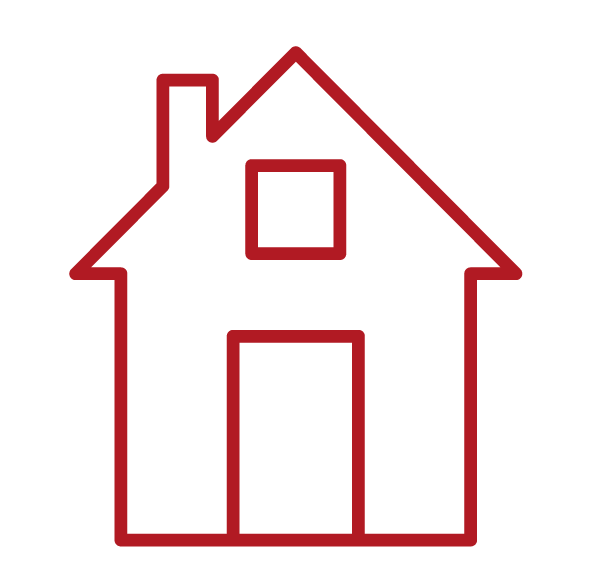 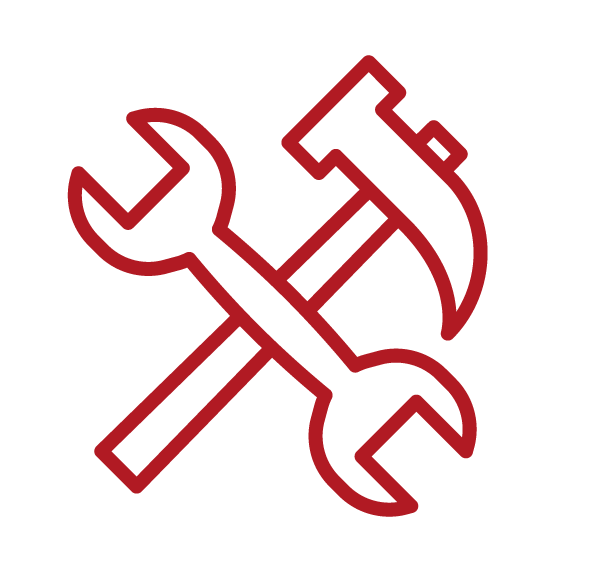 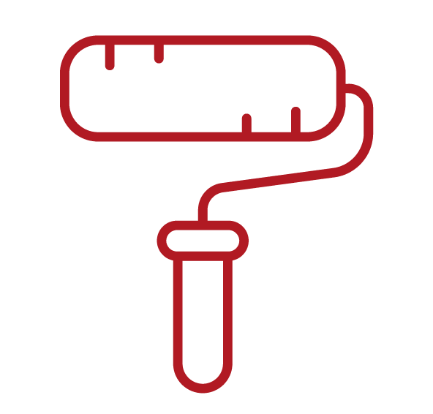 Wyznaczenie obszaru zdegradowanegoZgodnie z przyjętą metodyką, do obszaru zdegradowanego włączone mogą zostać wszystkie te jednostki analityczne, dla których wartość wskaźnika syntetycznego natężenia zjawisk kryzysowych jest ujemna (mniejsza od 0) w sferze społecznej oraz w przynajmniej jednej z 4 sfer wskazanych w art. 9 ust. 1 pkt 1-4 ustawy o rewitalizacji. Zgodnie z ustawą o rewitalizacji, obszar zdegradowany może być podzielony na podobszary, w tym podobszary nieposiadające ze sobą wspólnych granic, pod warunkiem stwierdzenia na każdym z podobszarów występowania koncentracji negatywnych zjawisk społecznych oraz gospodarczych, środowiskowych, przestrzenno-funkcjonalnych lub technicznych.Natężenie zjawisk kryzysowych w sferze społecznej zdiagnozowano w następujących jednostkach analitycznych Gminy Krosno Odrzańskie: Krosno Odrzańskie 3, Krosno Odrzańskie 4, Czarnowo, Czetowice, Marcinowice, Nowy Raduszec, Radnica, Sarbia, Stary Raduszec, Strumienno, Szklarka Radnicka i Wężyska. We wszystkich z powyższych jednostek stwierdzono współwystępowanie problemów w co najmniej jednej ze sfer: gospodarczej, środowiskowej, przestrzenno-funkcjonalnej lub technicznej. Oznacza to, że wszystkie wskazane powyżej jednostki, stanowią obszar zdegradowany wyznaczony na terenie Gminy Krosno Odrzańskie. W poniższej tabeli przedstawiono w sposób zbiorczy wyniki analizy wskaźnikowej sfery społecznej, gospodarczej, środowiskowej, przestrzenno-funkcjonalnej i technicznej przy użyciu wskaźnika syntetycznego dla wszystkich badanych jednostek analitycznych. Tabela 16 Analiza sfery społecznej, gospodarczej, środowiskowej, przestrzenno-funkcjonalnej i technicznej przy użyciu wskaźnika syntetycznego - zestawienie zbiorcze Źródło: opracowanie własne.W kolejnej tabeli przedstawione są uporządkowane wyniki analizy sfery społecznej jednostek analitycznych obszaru zdegradowanego, ze wskazaniem liczby pozostałych sfer, w których stwierdzono występowanie zjawisk kryzysowych oraz dotyczących ich danych powierzchniowych i ludnościowych. W tak przyjętej analizie, obszar zdegradowany tworzy dwanaście jednostek analitycznych, których łączna powierzchnia wynosi 124,01 km2, co stanowi 58,6% powierzchni Gminy. Obszar zdegradowany zamieszkiwany jest przez 8 587 mieszkańców, którzy stanowią 50,8% ogółu mieszkańców Gminy Krosno Odrzańskie.  Tabela 17 Jednostki analityczne zaliczone do obszaru zdegradowanego na terenie Gminy Krosno Odrzańskie Źródło: opracowanie własne.Wyznaczenie obszaru rewitalizacji	Z ustawy o rewitalizacji wynika, że aby dany obszar gminy mógł zostać uznany za obszar rewitalizacji konieczne jest, aby występowała na nim koncentracja negatywnych zjawisk oraz aby był on istotny dla rozwoju lokalnego całej gminy. Wyznaczając obszar rewitalizacji na terenie Gminy Krosno Odrzańskie kierowano się również zasadą nieprzekraczalności ustawowych wartości 20% powierzchni gminy oraz 30% liczby mieszkańców. Zgodnie z przeprowadzoną analizą wskaźnikową jako obszar rewitalizacji przyjęto jednostkę analityczną Krosno Odrzańskie 4. Wyboru tej jednostki dokonano na podstawie łącznego spełnienia kryteriów takich jak:jednostka posiada istotne znaczenie dla rozwoju lokalnego całej Gminy,zachodzi na niej wysoka koncentracja negatywnych zjawisk w sferze społecznej,w jednostce współwystępują negatywne zjawiska w 3 innych sferach: gospodarczej, przestrzenno-funkcjonalnej oraz technicznej. Wyznaczona jako obszar rewitalizacji jednostka analityczna Krosno Odrzańskie 4, obejmuje swym zasięgiem tereny Krosna Odrzańskiego położone na południe od Odry, a także jego centralną część. Z uwagi na nagromadzenie różnorodnych funkcji, tereny te mają istotne znaczenie dla rozwoju lokalnego. W granicach obszaru znajdują się m.in. Park Tysiąclecia, Urząd Miasta w Krośnie Odrzańskim, amfiteatr, Plac Unii Europejskiej, ul. Podgórna, Zamek Piastowski w Krośnie Odrzańskim, stacja kolejowa Krosno Odrzańskie, Ośrodek Sportu i Rekreacji, szkoły i przedszkola, a także tereny nadodrzańskie. Wiele z powyższych miejsc może stanowić nie tylko płaszczyznę działań rewitalizacyjnych, ale również potencjał infrastrukturalny i instytucjonalny do wykorzystania przy realizacji celów zmierzających do poprawy stanu społeczno-gospodarczego. W granicach obszaru rewitalizacji znajdują się następujące ulice i ich części: ul. 1 Maja, skwer 4 Dywizji Zmechanizowanej, ul. Bankowa, ul. Bobrowa, ul. Bohaterów Wojska Polskiego, ul. Bolesława Chrobrego, ul. Czarnieckiego, ul. Dworcowa, ul. Grobla, ul. Gubińska, bulwar Jana Pawła II, ul. Kamienna, ul. Katastralna, ul. Kościelna (w części), ul. Kościuszki (w części), ul. Lipowa, ul. Mennicza, ul. Mnichów, ul. Murna, ul. Parkowa, ul. PCK, ul. Piastów (w części), ul. Pionierów, ul. Pocztowa, ul. Podgórna, ul. Poprzeczna, ul. Poznańska, ul. Prądzyńskiego, pl. Prusa, ul. Pułaskiego (w części), ul. Rybaki, ul. Słoneczna, ul. Srebrna Góra, ul. Szkolna, pl. Św. Jadwigi Śląskiej, ul. Trakt Książęcy, pl. Unii Europejskiej, ul. Wakacyjna (w części), ul. Wąska, ul. Wierzbowa, ul. Wodna, pl. Wolności, ul. Zacisze, ul. Zamkowa, ul. Żeromskiego. Obszar rewitalizacji wyznaczony został na powierzchni 4,78 km2 (co stanowi 2,3% powierzchni Gminy Krosno Odrzańskie). Zamieszkiwany jest przez 4 334 osoby, co odpowiada 25,6% ludności Gminy. Jest to najbardziej zaludniona jednostka analityczna na terenie Gminy, co potwierdza również zasadność prowadzenia tam procesu rewitalizacji – z efektów zaplanowanych działań skorzysta wielu mieszkańców. Co więcej, liczebność jednostki wpływa na wysoki potencjał ludzki, który może być wykorzystany do prowadzenia rewitalizacji w zakresie m.in. działań integracyjnych, aktywizacyjnych, a także może generować inicjatywy oddolne. Centralna i południowa część Krosna Odrzańskiego pełni również istotne funkcje związane z zaspokajaniem potrzeb mieszkańców nie tylko obszaru rewitalizacji, ale również całej Gminy. Mieszkańcy obszarów wiejskich i pozostałych części miasta, załatwiając swoje sprawy zawodowe, administracyjne, edukacyjne, zdrowotne czy kulturalne, będą również pośrednio korzystali z efektów działań rewitalizacyjnych. Na etapie delimitacji jednostek zdegradowanych, w granicach jednostki Krosno Odrzańskie 4 zdiagnozowano wysokie natężenie negatywnych zjawisk społecznych, ale również gospodarczych, przestrzenno-funkcjonalnych oraz technicznych. W sferze społecznej zidentyfikowano problemy w zakresie bezrobocia, alkoholizmu, ubóstwa, przestępczości, odpływu mieszkańców i starzenia się społeczeństwa, a także wysokiego udziału osób ze szczególnymi potrzebami, co jest problemem biorąc pod uwagę brak dostosowania poszczególnych przestrzeni i obiektów do standardów dostępności. W zakresie aktywności gospodarczej, w granicach obszaru rewitalizacji stwierdzono negatywny stosunek liczby nowopowstałych podmiotów gospodarczych do wyrejestrowanych podmiotów (w 2022 zarejestrowało się 17 nowych firm, a aż 15 się wyrejestrowało), co może świadczyć o niekorzystnych warunkach prowadzenia działalności gospodarczej w jednostce Krosno Odrzańskie 4. Degradacja w sferze przestrzenno-funkcjonalnej nastąpiła zarówno w zakresie dostępności infrastruktury publicznej, jak i jakości terenów publicznych. Z kolei w sferze technicznej stwierdzono zły stan techniczny obiektów występujących w przestrzeni wspólnej, szczególnie w odniesieniu do obiektów zabytkowych ujętych w Gminnej Ewidencji Zabytków.  Obszar zdegradowany wraz z obszarem rewitalizacji prezentuje mapa sporządzona zgodnie z art. 11 ust. 4 ustawy o rewitalizacji, stanowiąca załącznik nr 1 do uchwały w sprawie wyznaczenia obszaru zdegradowanego i obszaru rewitalizacji. Uproszony rysunek zamieszczono na następnej stronie.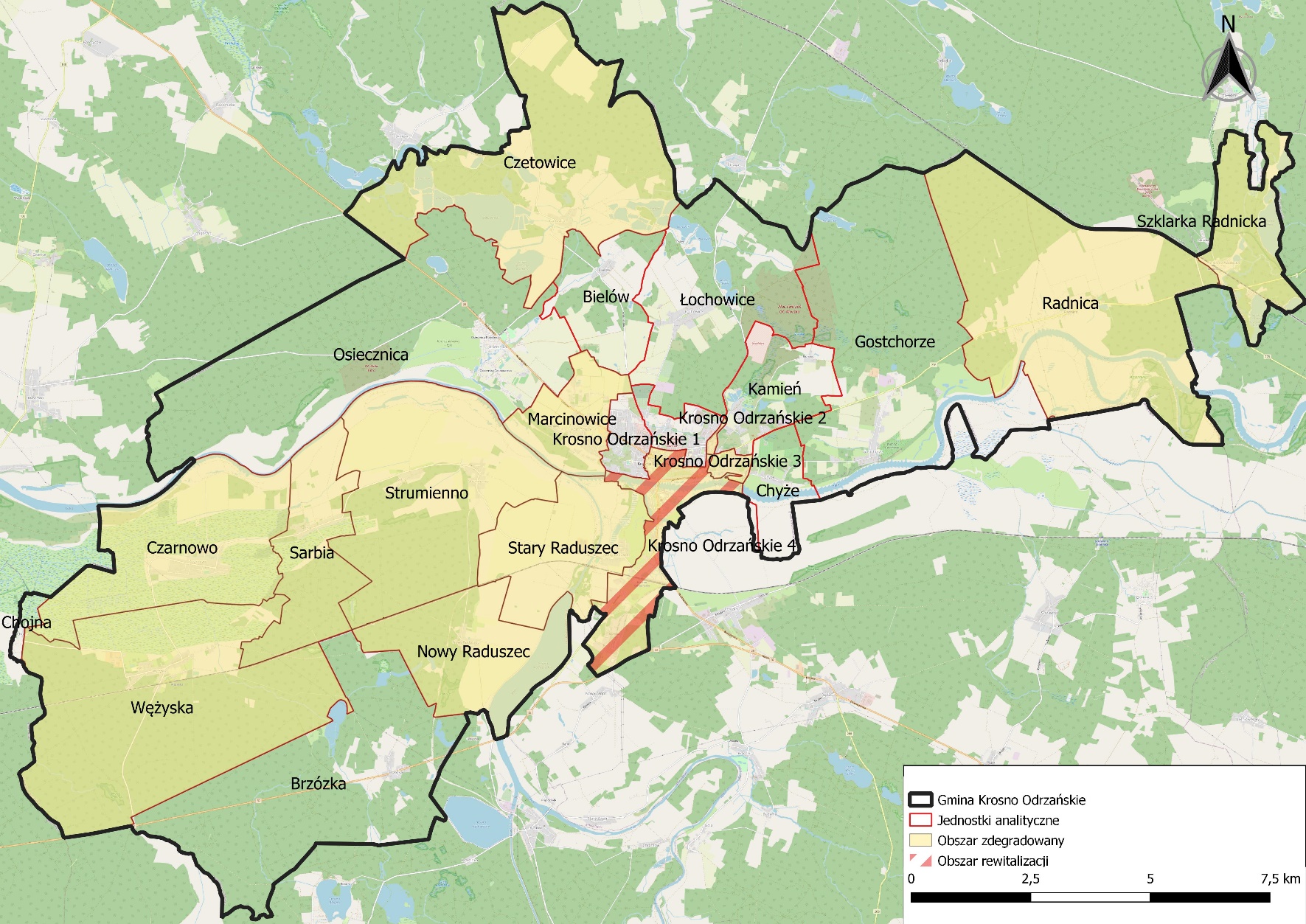 Rysunek 14 Uproszczona mapa obszaru zdegradowanego i obszaru rewitalizacji w Gminie Krosno OdrzańskieŹródło: opracowanie własne. 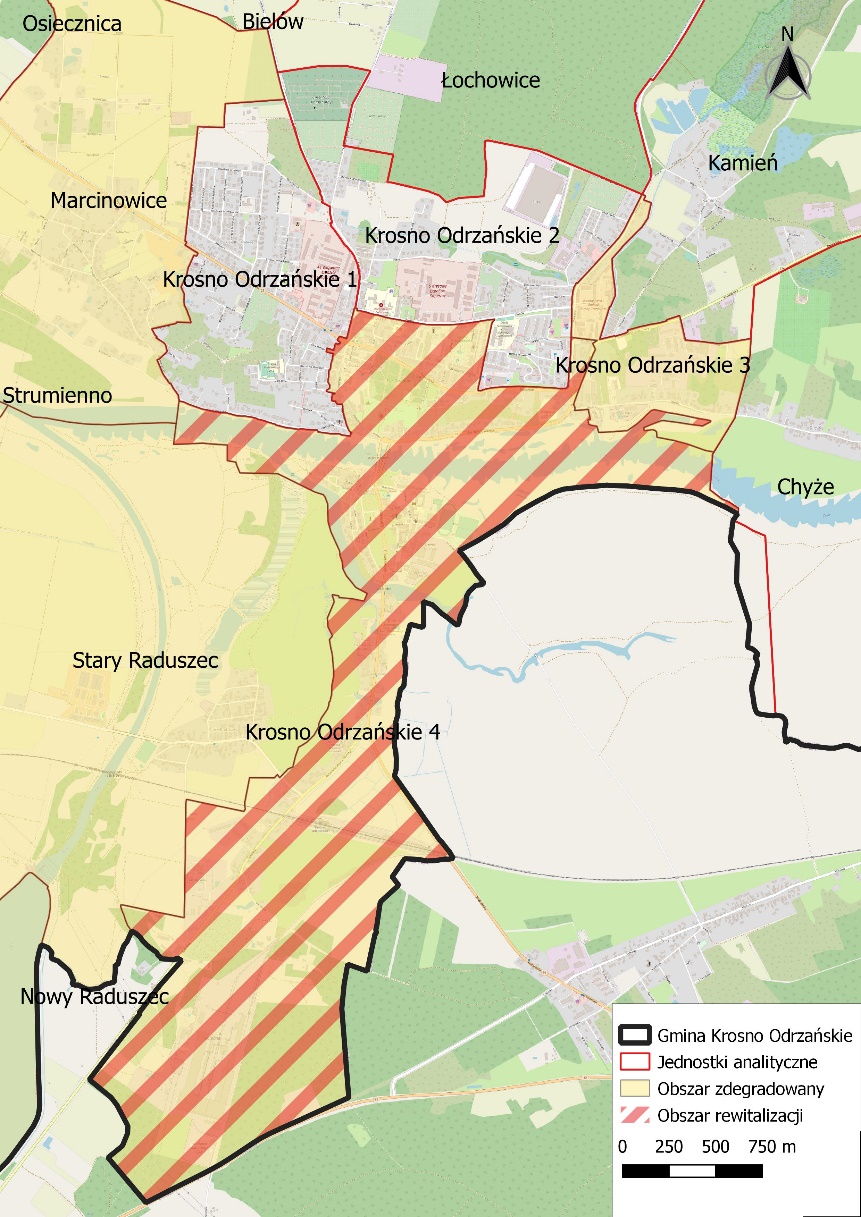 Rysunek 15 Uproszczona mapa obszaru zdegradowanego i obszaru rewitalizacji w Krośnie OdrzańskimŹródło: opracowanie własne.SPIS RYSUNKÓWRysunek 1 Położenie Gminy Krosno Odrzańskie na tle powiatu krośnieńskiego i województwa lubuskiego	4Rysunek 2 Położenie Gminy Krosno Odrzańskie względem jednostek ościennych	5Rysunek 3 Mapa Gminy Krosno Odrzańskie	6Rysunek 4 Zmiany liczby ludności w Gminie Krosno Odrzańskie w latach 2011-2021	10Rysunek 5 Wysokość dochodów i wydatków Gminy Krosno Odrzańskie w latach 2017-2021	11Rysunek 6 Dochody Gminy Krosno Odrzańskie na mieszkańca w latach 2017-2021 na tle powiatu nowodworskiego i województwa pomorskiego	11Rysunek 7 Podział Gminy Krosno Odrzańskie na jednostki analityczne	19Rysunek 8 Podział Krosna Odrzańskiego na jednostki analityczne	20Rysunek 9 Udział bezrobotnych zarejestrowanych w liczbie ludności w wieku produkcyjnym	27Rysunek 10 Beneficjenci środowiskowej pomocy społecznej na 10 tys. ludności	30Rysunek 11 Struktura ludności w Gminie Krosno Odrzańskie w latach 2017-2021	38Rysunek 12 Liczba fundacji, stowarzyszeń i organizacji społecznych na 1000 mieszkańców	41Rysunek 13 Podmioty gospodarcze wpisane do REGON na 1000 mieszkańców	44Rysunek 14 Uproszczona mapa obszaru zdegradowanego i obszaru rewitalizacji w Gminie Krosno Odrzańskie	59Rysunek 15 Uproszczona mapa obszaru zdegradowanego i obszaru rewitalizacji w Krośnie Odrzańskim	60SPIS TABELTabela 1 Zmiany liczby ludności w powiecie krośnieńskim w latach 2017-2021	9Tabela 2 Jednostki analityczne wyznaczone w Gminie Krosno Odrzańskie	16Tabela 3 Jednostki analityczne wyznaczone na terenie Gminy Krosno Odrzańskie	17Tabela 4 Wskaźniki wykorzystane do zdiagnozowania zjawisk kryzysowych	22Tabela 5 Analiza wskaźnikowa sfery społecznej w obszarze bezrobocia	28Tabela 6 Analiza wskaźnikowa sfery społecznej w obszarze ubóstwa	31Tabela 7 Analiza wskaźnikowa sfery społecznej w obszarze alkoholizmu	33Tabela 8 Analiza wskaźnikowa sfery społecznej w obszarze przestępczości	35Tabela 9 Analiza wskaźnikowa sfery społecznej w obszarze osób ze szczególnymi potrzebami	37Tabela 10 Analiza wskaźnikowa sfery społecznej w obszarze kapitału społecznego	39Tabela 11 Analiza wskaźnikowa sfery społecznej w obszarze aktywności społecznej	42Tabela 12 Analiza wskaźnikowa sfery gospodarczej	45Tabela 13 Analiza wskaźnikowa sfery środowiskowej	48Tabela 14 Analiza sfery przestrzenno-funkcjonalnej	51Tabela 15 Analiza sfery technicznej	53Tabela 16 Analiza sfery społecznej, gospodarczej, środowiskowej, przestrzenno-funkcjonalnej i technicznej przy użyciu wskaźnika syntetycznego - zestawienie zbiorcze	55Tabela 17 Jednostki analityczne zaliczone do obszaru zdegradowanego na terenie Gminy Krosno Odrzańskie	56JST20172018201920202021udział w 2021 r.średnia dynamikaPowiat krośnieński55 51255 24554 82953 91853 460100%99,1%Gubin16 74016 68716 61416 15915 95530%98,8%Bobrowice3 2103 2053 1783 1273 0856%99,0%Bytnica2 5232 5202 5072 3602 3294%98,0%Dąbie4 9894 9434 9234 9464 8969%99,5%Gubin7 2397 1687 1387 1677 18713%99,8%Krosno Odrzańskie17 98017 89817 67017 39117 26832%99,0%Maszewo2 8312 8242 7992 7682 7405%99,2%Lp.Jednostka analitycznaWykaz ulic /adresów /miejscowości1Krosno Odrzańskie 1ul. Baczyńskiego, ul. Bolesława Krzywoustego, ul. Bolesława Śmiałego, ul. Cypriana Kamila Norwida, ul. Działkowca (w części), ul. Fryderyka Chopina, ul. Henryka Brodatego, ul. Henryka Głogowskiego, ul. Henryka Pobożnego, ul. Jana Matejki, ul. Jaskółcza, ul. Józefa Bojarskiego, ul. Kazimierza Jagiellończyka, ul. Kazimierza Odnowiciela, ul. Kazimierza Wielkiego, ul. Kościelna (w części), ul. Kościuszki (w części), ul. Metalowców, ul. Mickiewicza, ul. Mieszka I, ul. Młyńska, ul. Moniuszki, ul. Nadodrzańska, ul. Ogrodowa, os. Północne, ul. Paderewskiego, ul. Sienkiewicza, ul. Słowackiego, ul. Słubicka, ul. Widok, ul. Winnica, ul. Władysława Jagiełły, ul. Władysława Łokietka, ul. Wyspiańskiego, ul. Zygmunta Starego2Krosno Odrzańskie 2ul. 11 Listopada, ul. Akacjowa, ul. Bartosza Głowackiego, ul. Brzozowa, ul. Cicha, ul. Dąbrowskiego, ul. Działkowca (w części), ul. Edisona, ul. Emilii Plater, ul. Gen. Franciszka Kleeberga, ul. Gen. Tadeusza Kutrzeby, ul. Ignacego Łukasiewicza, ul. Kilińskiego, ul. Konopnickiej, ul. Kosynierów, ul. Kościuszki (w części), ul. Mikołaja Kopernika, ul. Newtona, ul. Piastów (w części), ul. Polna, ul. Pułaskiego (w części), ul. Spokojna, ul. Świerkowa, ul. Wakacyjna (w części)3Krosno Odrzańskie 3ul. Szosa Poznańska, ul. Wakacyjna (w części), ul. Wesoła, ul. Wiejska4Krosno Odrzańskie 4ul. 1 Maja, skwer 4 Dywizji Zmechanizowanej, ul. Bankowa, ul. Bobrowa, ul. Bohaterów Wojska Polskiego, ul. Bolesława Chrobrego, ul. Czarnieckiego, ul. Dworcowa, ul. Grobla, ul. Gubińska, bulwar Jana Pawła II, ul. Kamienna, ul. Katastralna, ul. Kościelna (w części), ul. Kościuszki (w części), ul. Lipowa, ul. Mennicza, ul. Mnichów, ul. Murna, ul. Parkowa, ul. PCK, ul. Piastów (w części), ul. Pionierów, ul. Pocztowa, ul. Podgórna, ul. Poprzeczna, ul. Poznańska, ul. Prądzyńskiego, pl. Prusa, ul. Pułaskiego (w części), ul. Rybaki, ul. Słoneczna, ul. Srebrna Góra, ul. Szkolna, pl. Św. Jadwigi Śląskiej, ul. Trakt Książęcy, pl. Unii Europejskiej, ul. Wakacyjna (w części), ul. Wąska, ul. Wierzbowa, ul. Wodna, pl. Wolności, ul. Zacisze, ul. Zamkowa, ul. Żeromskiego5BielówBielów6BrzózkaBrzózka, Sarnie Łęgi7ChojnaChojna8ChyżeChyże9CzarnowoCzarnowo10CzetowiceCzetowice11GostchorzeGostchorze12KamieńKamień13ŁochowiceŁochowice14MarcinowiceMarcinowice15Nowy RaduszecNowy Raduszec16OsiecznicaOsiecznica17RadnicaRadnica18SarbiaSarbia19Stary RaduszecStary Raduszec20StrumiennoRetno, Strumienno21Szklarka RadnickaSzklarka Radnicka22WężyskaWężyskaJednostka analitycznaJednostka analitycznaPowierzchnia jednostki (km2)Udział w całkowitej powierzchni Gminy (%)Liczba mieszkańcówUdział w całkowitej liczbie mieszkańców Gminy (%)Lp.NazwaPowierzchnia jednostki (km2)Udział w całkowitej powierzchni Gminy (%)Liczba mieszkańcówUdział w całkowitej liczbie mieszkańców Gminy (%)1Krosno Odrzańskie 11,330,6%2 90517,2%2Krosno Odrzańskie 21,50,7%2 97217,6%3Krosno Odrzańskie 30,540,3%3692,2%4Krosno Odrzańskie 44,782,3%4 33425,6%5Bielów4,792,3%1560,9%6Brzózka17,628,3%2511,5%7Chojna0,480,2%530,3%8Chyże2,691,3%1580,9%9Czarnowo11,35,3%4452,6%10Czetowice18,798,9%1390,8%11Gostchorze20,159,5%3201,9%12Kamień4,292,0%2521,5%13Łochowice11,665,5%3982,4%14Marcinowice3,661,7%6593,9%15Nowy Raduszec7,783,7%1691,0%16Osiecznica2310,9%8625,1%17Radnica21,049,9%5383,2%18Sarbia6,243,0%1280,8%19Stary Raduszec7,593,6%4182,5%20Strumienno15,177,2%3312,0%21Szklarka Radnicka5,212,5%2901,7%22Wężyska21,9110,4%7684,5%SFERA SPOŁECZNASFERA SPOŁECZNASFERA SPOŁECZNASFERA SPOŁECZNASFERA SPOŁECZNAZjawiskoWskaźnik/miernikŹródło danychStymulanta/ DestymulantaZakres czasowyBEZROBOCIELiczba osób bezrobotnych w przeliczeniu na 100 mieszkańców w wieku produkcyjnymPowiatowy Urząd Pracy w Krośnie Odrzańskim, Urząd Miasta w Krośnie OdrzańskimDestymulantawedług stanu na 31.12.2022BEZROBOCIEUdział osób długotrwale bezrobotnych w ogólnej liczbie bezrobotnychPowiatowy Urząd Pracy w Krośnie OdrzańskimDestymulantawedług stanu na 31.12.2022BEZROBOCIEUdział osób bezrobotnych z wykształceniem podstawowym w ogólnej liczbie bezrobotnychPowiatowy Urząd Pracy w Krośnie OdrzańskimDestymulantawedług stanu na 31.12.2022BEZROBOCIEOdsetek osób korzystających z pomocy społecznej z tytułu bezrobocia w ogólnej liczbie mieszkańcówOśrodek Pomocy Społecznej w Krośnie Odrzańskim, Urząd Miasta w Krośnie OdrzańskimDestymulantaw 2022 r.ALKOHOLIZMOdsetek osób korzystających z pomocy społecznej dotkniętych problemem alkoholizmu w ogólnej liczbie mieszkańcówOśrodek Pomocy Społecznej w Krośnie Odrzańskim, Urząd Miasta w Krośnie OdrzańskimDestymulantaw 2022 r.UBÓSTWOOdsetek osób korzystających z pomocy społecznej z tytułu ubóstwa w ogólnej liczbie mieszkańcówOśrodek Pomocy Społecznej w Krośnie Odrzańskim, Urząd Miasta w Krośnie OdrzańskimDestymulantaw 2022 r.UBÓSTWOKwota wypłaconych zasiłków w przeliczeniu na 100 mieszkańcówOśrodek Pomocy Społecznej w Krośnie Odrzańskim, Urząd Miasta w Krośnie OdrzańskimDestymulantaw 2022 r.UBÓSTWOLiczba uczniów korzystających z posiłków finansowanych przez OPS w przeliczeniu na 100 uczniówOśrodek Pomocy Społecznej w Krośnie Odrzańskim, Urząd Miasta w Krośnie OdrzańskimDestymulantaw 2022 r.PRZESTĘPCZOŚĆLiczba stwierdzonych przestępstw na 1000 mieszkańcówKomenda Powiatowa Policji w Krośnie Odrzańskim, Urząd Miasta w Krośnie OdrzańskimDestymulantaw 2022 r.PRZESTĘPCZOŚĆLiczba stwierdzonych przestępstw i wykroczeń (poza zdarzeniami drogowymi i przestępstwami gospodarczymi) w tym czyny karalne nieletnich na 1000 mieszkańcówKomenda Powiatowa Policji w Krośnie Odrzańskim, Urząd Miasta w Krośnie OdrzańskimDestymulantaw 2022 r.PRZESTĘPCZOŚĆLiczba osób objętych procedurą "Niebieskiej Karty" w przeliczeniu na 100 mieszkańcówOśrodek Pomocy Społecznej w Krośnie Odrzańskim, Urząd Miasta w Krośnie OdrzańskimDestymulantaw 2022 r.OSOBY ZE SZCZEGÓLNYMI POTRZEBAMIOdsetek osób korzystających z pomocy społecznej z tytułu niepełnosprawności w ogólnej liczbie mieszkańcówOśrodek Pomocy Społecznej w Krośnie Odrzańskim, Urząd Miasta w Krośnie OdrzańskimDestymulantaw 2022 r.OSOBY ZE SZCZEGÓLNYMI POTRZEBAMIOdsetek osób korzystających z pomocy społecznej z tytułu długotrwałej lub ciężkiej choroby w ogólnej liczbie mieszkańcówOśrodek Pomocy Społecznej w Krośnie Odrzańskim, Urząd Miasta w Krośnie OdrzańskimDestymulantaw 2022 r.KAPITAŁ SPOŁECZNYUdział osób w wieku przedprodukcyjnym w ogólnej liczbie ludnościUrząd Miasta w Krośnie OdrzańskimStymulantawedług stanu na 31.12.2022KAPITAŁ SPOŁECZNYUdział osób w wieku poprodukcyjnym w ogólnej liczbie ludnościUrząd Miasta w Krośnie OdrzańskimDestymulantawedług stanu na 31.12.2022KAPITAŁ SPOŁECZNYDynamika zmiany liczby mieszkańców 2022/2017Urząd Miasta w Krośnie OdrzańskimStymulantawedług stanu na 31.12.2022POZIOM UCZESTNICTWA W ŻYCIU PUBLICZNYMLiczba fundacji, stowarzyszeń i organizacji społecznych na 100 mieszkańcówUrząd Miasta w Krośnie OdrzańskimStymulantawedług stanu na 31.12.2022POZIOM UCZESTNICTWA W ŻYCIU PUBLICZNYMFrekwencja w ostatnich wyborach samorządowych (I tura)Urząd Miasta w Krośnie OdrzańskimStymulantaw 2018 r.SFERA GOSPODARCZASFERA GOSPODARCZASFERA GOSPODARCZASFERA GOSPODARCZASFERA GOSPODARCZAZjawiskoWskaźnik/miernikŹródło danychStymulanta/ DestymulantaZakres czasowyAKTYWNOŚĆ GOSPODARCZALiczba zarejestrowanych podmiotów gospodarczych w 2022 roku w stosunku do podmiotów gospodarczych ogółemUrząd Miasta w Krośnie OdrzańskimStymulantaw 2022 r.AKTYWNOŚĆ GOSPODARCZALiczba wyrejestrowanych podmiotów gospodarczych w 2022 roku w stosunku do podmiotów gospodarczych ogółemUrząd Miasta w Krośnie OdrzańskimDestymulantaw 2022 r.AKTYWNOŚĆ GOSPODARCZALiczba wyrejestrowanych podmiotów gospodarczych w 2022 roku w stosunku do podmiotów zarejestrowanych w 2022 rokuUrząd Miasta w Krośnie OdrzańskimDestymulantaw 2022 r.SFERA ŚRODOWISKOWASFERA ŚRODOWISKOWASFERA ŚRODOWISKOWASFERA ŚRODOWISKOWASFERA ŚRODOWISKOWAZjawiskoWskaźnik/miernikŹródło danychStymulanta/ DestymulantaZakres czasowyPOKRYCIE AZBESTEMLiczba budynków mieszkalnych pokrytych płytami azbestowocementowymi na 100 mieszkańcówUrząd Miasta w Krośnie OdrzańskimDestymulantawedług stanu na 31.12.2022JAKOŚĆ POWIETRZALiczba indywidualnych źródeł ciepła na paliwa stałe (węgiel, miał, ekogroszek) na 100 mieszkańcówUrząd Miasta w Krośnie OdrzańskimDestymulantawedług stanu na 31.12.2022SFERA PRZESTRZENNO-FUNKCJONALNASFERA PRZESTRZENNO-FUNKCJONALNASFERA PRZESTRZENNO-FUNKCJONALNASFERA PRZESTRZENNO-FUNKCJONALNASFERA PRZESTRZENNO-FUNKCJONALNAZjawiskoWskaźnik/miernikŹródło danychStymulanta/ DestymulantaZakres czasowyDOSTĘPNOŚĆ INFRASTRUKTURY PUBLICZNEJLiczba ogólnodostępnych placów zabaw (bez szkolnych) na 100 mieszkańców w wieku przedprodukcyjnymUrząd Miasta w Krośnie OdrzańskimStymulantawedług stanu na 31.12.2022DOSTĘPNOŚĆ INFRASTRUKTURY PUBLICZNEJLiczba centrów aktywności mieszkańców (świetlice, domy kultury, biblioteki, filie, remizy, itp.) na 100 mieszkańcówUrząd Miasta w Krośnie OdrzańskimStymulantawedług stanu na 31.12.2022JAKOŚĆ TERENÓW PUBLICZNYCHLiczba punktów sprzedaży alkoholu na 100 mieszkańcówUrząd Miasta w Krośnie OdrzańskimDestymulantawedług stanu na 31.12.2022SFERA TECHNICZNASFERA TECHNICZNASFERA TECHNICZNASFERA TECHNICZNASFERA TECHNICZNAZjawiskoWskaźnik/miernikŹródło danychStymulanta/ DestymulantaZakres czasowySTAN TECHNICZNY PRZESTRZENI PUBLICZNEJLiczba obiektów przestrzeni publicznej (place zabaw, skwery, zieleńce, place, inne ogólnodostępne przestrzenie publiczne) w złym stanie technicznym na 100 mieszkańcówUrząd Miasta w Krośnie OdrzańskimDestymulantawedług stanu na 31.12.2022STAN TECHNICZNY PRZESTRZENI PUBLICZNEJLiczba obiektów zabytkowych w złym stanie technicznym wpisanych do Gminnej Ewidencji Zabytków w ogólnej liczbie obiektów zabytkowychUrząd Miasta w Krośnie OdrzańskimDestymulantawedług stanu na 31.12.2022Jednostka analitycznaBEZROBOCIEBEZROBOCIEBEZROBOCIEBEZROBOCIEBEZROBOCIEBEZROBOCIEBEZROBOCIEBEZROBOCIEJednostka analitycznaLiczba osób bezrobotnych w przeliczeniu na 100 mieszkańców w wieku produkcyjnymLiczba osób bezrobotnych w przeliczeniu na 100 mieszkańców w wieku produkcyjnymUdział osób długotrwale bezrobotnych w ogólnej liczbie bezrobotnychUdział osób długotrwale bezrobotnych w ogólnej liczbie bezrobotnychUdział osób bezrobotnych z wykształceniem podstawowym w ogólnej liczbie bezrobotnychUdział osób bezrobotnych z wykształceniem podstawowym w ogólnej liczbie bezrobotnychOdsetek osób korzystających z pomocy społecznej z tytułu bezrobocia w ogólnej liczbie mieszkańcówOdsetek osób korzystających z pomocy społecznej z tytułu bezrobocia w ogólnej liczbie mieszkańcówJednostka analitycznawskaźnikstandaryzacjawskaźnikstandaryzacjawskaźnikstandaryzacjawskaźnikstandaryzacjaKrosno Odrzańskie 11,640,59132,7%0,47212,7%0,2540,3%0,353Krosno Odrzańskie 21,900,41639,8%0,19716,2%0,0420,1%0,719Krosno Odrzańskie 33,63-0,76425,0%0,77212,5%0,2680,3%0,404Krosno Odrzańskie 43,35-0,57433,1%0,45720,5%-0,2221,2%-1,911Bielów3,37-0,58933,3%0,4490,0%1,0361,3%-2,037Brzózka7,03-3,08333,3%0,44922,2%-0,3290,4%0,097Chojna0,001,7090,0%1,7430,0%1,0360,0%1,060Chyże2,040,31850,0%-0,19850,0%-2,0350,0%1,060Czarnowo1,960,37240,0%0,19040,0%-1,4210,4%-0,026Czetowice2,470,026100,0%-2,14050,0%-2,0350,0%1,060Gostchorze1,590,62766,7%-0,8460,0%1,0360,0%1,060Kamień0,631,280100,0%-2,1400,0%1,0360,4%0,101Łochowice2,78-0,18466,7%-0,84616,7%0,0120,0%1,060Marcinowice1,470,70450,0%-0,19816,7%0,0120,8%-0,773Nowy Raduszec3,09-0,39966,7%-0,8460,0%1,0361,2%-1,799Osiecznica1,060,98760,0%-0,58720,0%-0,1930,3%0,219Radnica3,83-0,90466,7%-0,8460,0%1,0360,4%0,162Sarbia2,330,12450,0%-0,1980,0%1,0360,0%1,060Stary Raduszec0,851,1310,0%1,7430,0%1,0360,2%0,482Strumienno2,490,01320,0%0,96740,0%-1,4210,6%-0,400Szklarka Radnicka4,19-1,14828,6%0,63428,6%-0,7191,0%-1,439Wężyska3,46-0,65225,0%0,77225,0%-0,5000,7%-0,513Średnia2,510,00044,9%0,00016,9%0,0000,4%0,000Jednostka analitycznaUBÓSTWOUBÓSTWOUBÓSTWOUBÓSTWOUBÓSTWOUBÓSTWOJednostka analitycznaOdsetek osób korzystających z pomocy społecznej z tytułu ubóstwa w ogólnej liczbie mieszkańcówOdsetek osób korzystających z pomocy społecznej z tytułu ubóstwa w ogólnej liczbie mieszkańcówKwota wypłaconych zasiłków w przeliczeniu na 100 mieszkańcówKwota wypłaconych zasiłków w przeliczeniu na 100 mieszkańcówLiczba uczniów korzystających z posiłków finansowanych przez OPS w przeliczeniu na 100 uczniówLiczba uczniów korzystających z posiłków finansowanych przez OPS w przeliczeniu na 100 uczniówJednostka analitycznawskaźnikstandaryzacjawskaźnikstandaryzacjawskaźnikstandaryzacjaKrosno Odrzańskie 10,7%0,5484 688,270,6440,580,402Krosno Odrzańskie 20,5%0,7253 937,960,7642,07-0,100Krosno Odrzańskie 30,4%0,8597 056,680,2685,66-1,319Krosno Odrzańskie 42,7%-1,82810 882,84-0,3417,79-2,042Bielów1,3%-0,1716 137,540,4140,000,600Brzózka0,8%0,400832,431,2580,000,600Chojna0,0%1,3390,001,3900,000,600Chyże0,0%1,3390,001,3900,000,600Czarnowo2,5%-1,57311 207,73-0,3937,50-1,943Czetowice1,4%-0,35611 972,44-0,5140,000,600Gostchorze0,6%0,6038 628,150,0180,000,600Kamień0,8%0,4044 469,150,6790,000,600Łochowice0,0%1,3390,001,3900,000,600Marcinowice2,1%-1,16418 810,54-1,6020,000,600Nowy Raduszec1,8%-0,75217 909,93-1,4580,000,600Osiecznica1,6%-0,5743 525,340,8291,640,044Radnica0,0%1,3399 356,87-0,0980,000,600Sarbia1,6%-0,50216 450,13-1,2260,000,600Stary Raduszec2,2%-1,19711 486,53-0,4370,000,600Strumienno1,5%-0,44116 991,75-1,3129,09-2,483Szklarka Radnicka0,3%0,9337 370,340,2180,000,600Wężyska2,2%-1,26920 556,68-1,8794,62-0,965Średnia1,1%0,0008 739,600,0001,770,000Jednostka analitycznaALKOHOLIZMALKOHOLIZMJednostka analitycznaOdsetek osób korzystających z pomocy społecznej dotkniętych problemem alkoholizmu w ogólnej liczbie mieszkańcówOdsetek osób korzystających z pomocy społecznej dotkniętych problemem alkoholizmu w ogólnej liczbie mieszkańcówJednostka analitycznawskaźnikstandaryzacjaKrosno Odrzańskie 10,1%0,097Krosno Odrzańskie 20,1%0,193Krosno Odrzańskie 30,1%-0,099Krosno Odrzańskie 40,5%-2,478Bielów0,0%0,723Brzózka0,0%0,723Chojna0,0%0,723Chyże0,0%0,723Czarnowo0,2%-0,639Czetowice0,0%0,723Gostchorze0,0%0,723Kamień0,0%0,723Łochowice0,0%0,723Marcinowice0,2%-0,197Nowy Raduszec0,6%-2,862Osiecznica0,1%0,020Radnica0,2%-0,403Sarbia0,0%0,723Stary Raduszec0,2%-0,727Strumienno0,0%0,723Szklarka Radnicka0,0%0,723Wężyska0,3%-0,855Średnia0,1%0,000Jednostka analitycznaPRZESTĘPCZOŚĆPRZESTĘPCZOŚĆPRZESTĘPCZOŚĆPRZESTĘPCZOŚĆPRZESTĘPCZOŚĆPRZESTĘPCZOŚĆJednostka analitycznaLiczba stwierdzonych przestępstw na 1000 mieszkańcówLiczba stwierdzonych przestępstw na 1000 mieszkańcówLiczba stwierdzonych przestępstw i wykroczeń (poza zdarzeniami drogowymi i przestępstwami gospodarczymi) w tym czyny karalne nieletnich na 1000 mieszkańcówLiczba stwierdzonych przestępstw i wykroczeń (poza zdarzeniami drogowymi i przestępstwami gospodarczymi) w tym czyny karalne nieletnich na 1000 mieszkańcówLiczba osób objętych procedurą "Niebieskiej Karty" w przeliczeniu na 100 mieszkańcówLiczba osób objętych procedurą "Niebieskiej Karty" w przeliczeniu na 100 mieszkańcówJednostka analitycznawskaźnikstandaryzacjawskaźnikstandaryzacjawskaźnikstandaryzacjaKrosno Odrzańskie 110,330,2869,98-0,3450,33-0,622Krosno Odrzańskie 28,210,5119,02-0,2010,150,188Krosno Odrzańskie 339,35-2,79625,78-2,6880,27-0,360Krosno Odrzańskie 421,25-0,87421,62-2,0710,21-0,050Bielów25,64-1,3406,410,1850,64-2,096Brzózka11,950,1130,001,1360,000,914Chojna0,001,3830,001,1360,000,914Chyże6,330,7116,330,1970,000,914Czarnowo4,490,9054,490,4690,000,914Czetowice0,001,3830,001,1360,000,914Gostchorze25,00-1,27215,63-1,1820,31-0,553Kamień7,940,5407,94-0,0410,79-2,812Łochowice7,540,5825,030,3910,25-0,265Marcinowice15,17-0,2297,590,0110,30-0,511Nowy Raduszec17,75-0,5025,920,2580,000,914Osiecznica11,600,15110,44-0,4130,120,370Radnica18,59-0,5913,720,5850,000,914Sarbia15,63-0,2770,001,1360,000,914Stary Raduszec21,53-0,90414,35-0,9930,000,914Strumienno0,001,3830,001,1360,30-0,504Szklarka Radnicka10,340,28410,34-0,3980,34-0,705Wężyska7,810,5533,910,5570,26-0,308Średnia13,020,0007,660,0000,190,000Jednostka analitycznaOSOBY ZE SZCZEGÓLNYMI POTRZEBAMIOSOBY ZE SZCZEGÓLNYMI POTRZEBAMIOSOBY ZE SZCZEGÓLNYMI POTRZEBAMIOSOBY ZE SZCZEGÓLNYMI POTRZEBAMIJednostka analitycznaOdsetek osób korzystających z pomocy społecznej z tytułu niepełnosprawności w ogólnej liczbie mieszkańcówOdsetek osób korzystających z pomocy społecznej z tytułu niepełnosprawności w ogólnej liczbie mieszkańcówOdsetek osób korzystających z pomocy społecznej z tytułu długotrwałej lub ciężkiej choroby w ogólnej liczbie mieszkańcówOdsetek osób korzystających z pomocy społecznej z tytułu długotrwałej lub ciężkiej choroby w ogólnej liczbie mieszkańcówJednostka analitycznawskaźnikstandaryzacjawskaźnikstandaryzacjaKrosno Odrzańskie 10,7%0,3780,6%0,890Krosno Odrzańskie 20,6%0,4610,7%0,682Krosno Odrzańskie 31,1%-0,2091,6%-0,720Krosno Odrzańskie 41,5%-0,7611,4%-0,338Bielów0,6%0,4480,6%0,755Brzózka0,0%1,3970,4%1,117Chojna0,0%1,3971,9%-1,106Chyże0,0%1,3970,0%1,713Czarnowo0,4%0,7321,6%-0,637Czetowice1,4%-0,7321,4%-0,437Gostchorze0,9%0,0100,9%0,312Kamień0,8%0,2230,4%1,120Łochowice0,0%1,3970,0%1,713Marcinowice1,7%-1,0731,7%-0,781Nowy Raduszec1,8%-1,2302,4%-1,823Osiecznica0,5%0,7100,5%1,019Radnica0,9%0,0220,9%0,324Sarbia2,3%-2,0711,6%-0,622Stary Raduszec1,9%-1,4351,9%-1,147Strumienno0,9%0,0561,8%-0,995Szklarka Radnicka0,7%0,3761,0%0,167Wężyska2,0%-1,4932,0%-1,205średnia0,9%0,0001,1%0,000Jednostka analitycznaKAPITAŁ SPOŁECZNYKAPITAŁ SPOŁECZNYKAPITAŁ SPOŁECZNYKAPITAŁ SPOŁECZNYKAPITAŁ SPOŁECZNYKAPITAŁ SPOŁECZNYJednostka analitycznaUdział osób w wieku przedprodukcyjnym w ogólnej liczbie ludnościUdział osób w wieku przedprodukcyjnym w ogólnej liczbie ludnościUdział osób w wieku poprodukcyjnym w ogólnej liczbie ludnościUdział osób w wieku poprodukcyjnym w ogólnej liczbie ludnościDynamika zmiany liczby mieszkańców 2022/2017Dynamika zmiany liczby mieszkańców 2022/2017Jednostka analitycznawskaźnikstandaryzacjawskaźnikstandaryzacjawskaźnikstandaryzacjaKrosno Odrzańskie 118,7%-0,08223,6%-0,14896,5%-0,223Krosno Odrzańskie 215,0%-1,01530,2%-1,62596,1%-0,274Krosno Odrzańskie 316,0%-0,75824,2%-0,27598,0%-0,036Krosno Odrzańskie 415,1%-0,99429,4%-1,44589,8%-1,084Bielów23,1%1,01119,9%0,678113,0%1,884Brzózka21,1%0,52027,9%-1,106106,4%1,030Chojna26,4%1,84720,8%0,481106,0%0,985Chyże12,0%-1,75625,9%-0,67496,9%-0,173Czarnowo20,9%0,46621,8%0,24994,3%-0,512Czetowice12,9%-1,52428,8%-1,30495,2%-0,394Gostchorze15,9%-0,77625,0%-0,46392,8%-0,707Kamień22,2%0,79714,7%1,832101,6%0,425Łochowice27,4%2,09018,3%1,018111,5%1,685Marcinowice19,4%0,09618,8%0,913115,0%2,135Nowy Raduszec23,1%1,01119,5%0,755103,0%0,608Osiecznica16,1%-0,72929,1%-1,38095,7%-0,334Radnica19,0%-0,02022,9%0,01291,5%-0,867Sarbia16,4%-0,65916,4%1,44985,3%-1,654Stary Raduszec18,7%-0,09524,9%-0,43788,4%-1,266Strumienno23,6%1,13315,7%1,60499,1%0,104Szklarka Radnicka17,6%-0,36424,8%-0,42591,2%-0,906Wężyska18,2%-0,20321,6%0,29094,9%-0,428średnia19,0%0,00022,9%0,00098,3%0,000Jednostka analitycznaPOZIOM UCZESTNICTWA W ŻYCIU PUBLICZNYMPOZIOM UCZESTNICTWA W ŻYCIU PUBLICZNYMPOZIOM UCZESTNICTWA W ŻYCIU PUBLICZNYMPOZIOM UCZESTNICTWA W ŻYCIU PUBLICZNYMJednostka analitycznaLiczba fundacji, stowarzyszeń i organizacji społecznych na 100 mieszkańcówLiczba fundacji, stowarzyszeń i organizacji społecznych na 100 mieszkańcówFrekwencja w ostatnich wyborach samorządowych (I tura)Frekwencja w ostatnich wyborach samorządowych (I tura)Jednostka analitycznawskaźnikstandaryzacjawskaźnikstandaryzacjaKrosno Odrzańskie 10,340,61456,811,153Krosno Odrzańskie 20,501,34856,661,127Krosno Odrzańskie 30,00-0,99652,370,380Krosno Odrzańskie 40,420,95747,80-0,416Bielów0,00-0,99654,360,727Brzózka0,400,86743,96-1,086Chojna0,00-0,99649,76-0,075Chyże0,00-0,99656,171,042Czarnowo0,220,05549,76-0,075Czetowice0,00-0,99654,360,727Gostchorze0,631,92656,171,042Kamień0,400,85956,171,042Łochowice0,250,17956,171,042Marcinowice0,15-0,28654,360,727Nowy Raduszec0,00-0,99643,96-1,086Osiecznica0,581,71654,360,727Radnica0,19-0,12739,67-1,833Sarbia0,00-0,99643,96-1,086Stary Raduszec0,481,24143,96-1,086Strumienno0,00-0,99643,96-1,086Szklarka Radnicka0,00-0,99639,67-1,833Wężyska0,13-0,38749,76-0,075średnia0,210,00050,190,000Jednostka analitycznaAKTYWNOŚĆ GOSPODARCZAAKTYWNOŚĆ GOSPODARCZAAKTYWNOŚĆ GOSPODARCZAAKTYWNOŚĆ GOSPODARCZAAKTYWNOŚĆ GOSPODARCZAAKTYWNOŚĆ GOSPODARCZAJednostka analitycznaLiczba zarejestrowanych podmiotów gospodarczych w 2022 roku w stosunku do podmiotów gospodarczych ogółemLiczba zarejestrowanych podmiotów gospodarczych w 2022 roku w stosunku do podmiotów gospodarczych ogółemLiczba wyrejestrowanych podmiotów gospodarczych w 2022 roku w stosunku do podmiotów gospodarczych ogółemLiczba wyrejestrowanych podmiotów gospodarczych w 2022 roku w stosunku do podmiotów gospodarczych ogółemLiczba wyrejestrowanych podmiotów gospodarczych w 2022 roku w stosunku do podmiotów zarejestrowanych w 2022 rokuLiczba wyrejestrowanych podmiotów gospodarczych w 2022 roku w stosunku do podmiotów zarejestrowanych w 2022 rokuJednostka analitycznawskaźnikstandaryzacjawskaźnikstandaryzacjawskaźnikstandaryzacjaKrosno Odrzańskie 16,5%0,2214,3%0,0100,67-0,760Krosno Odrzańskie 26,4%0,2034,6%-0,0340,73-0,900Krosno Odrzańskie 38,5%0,5520,0%0,5980,000,744Krosno Odrzańskie 44,9%-0,0354,2%0,0240,86-1,200Bielów0,0%-0,8240,0%0,5980,000,744Brzózka0,0%-0,8240,0%0,5980,000,744Chojna0,0%-0,8240,0%0,5980,000,744Chyże0,0%-0,8240,0%0,5980,000,744Czarnowo0,0%-0,8244,3%0,0050,000,744Czetowice0,0%-0,82433,3%-3,9470,000,744Gostchorze5,0%-0,0155,0%-0,0841,00-1,511Kamień0,0%-0,8245,6%-0,1600,000,744Łochowice8,7%0,5824,3%0,0050,50-0,384Marcinowice3,6%-0,2363,6%0,1021,00-1,511Nowy Raduszec0,0%-0,8240,0%0,5980,000,744Osiecznica3,3%-0,2851,7%0,3700,50-0,384Radnica7,4%0,37411,1%-0,9171,50-2,639Sarbia28,6%3,79414,3%-1,3500,50-0,384Stary Raduszec8,3%0,5230,0%0,5980,000,744Strumienno7,7%0,4200,0%0,5980,000,744Szklarka Radnicka10,0%0,7930,0%0,5980,000,744Wężyska3,2%-0,3020,0%0,5980,000,744średnia5,1%0,0004,4%0,0000,330,000Jednostka analitycznaPOKRYCIE AZBESTEMPOKRYCIE AZBESTEMJAKOŚĆ POWIETRZAJAKOŚĆ POWIETRZAJednostka analitycznaLiczba budynków mieszkalnych pokrytych płytami azbestowocementowymi na 100 mieszkańcówLiczba budynków mieszkalnych pokrytych płytami azbestowocementowymi na 100 mieszkańcówLiczba indywidualnych źródeł ciepła na paliwa stałe (węgiel, miał, ekogroszek) na 100 mieszkańcówLiczba indywidualnych źródeł ciepła na paliwa stałe (węgiel, miał, ekogroszek) na 100 mieszkańcówJednostka analitycznawskaźnikstandaryzacjawskaźnikstandaryzacjaKrosno Odrzańskie 10,401,12111,221,344Krosno Odrzańskie 20,171,1775,542,351Krosno Odrzańskie 31,090,95323,20-0,781Krosno Odrzańskie 40,221,16510,861,408Bielów5,13-0,03625,64-1,213Brzózka4,780,04920,72-0,340Chojna0,001,21815,090,657Chyże2,530,59921,52-0,482Czarnowo7,42-0,59526,29-1,329Czetowice17,99-3,18019,42-0,111Gostchorze5,63-0,15723,75-0,878Kamień4,760,05413,890,871Łochowice7,29-0,56418,340,081Marcinowice5,46-0,11816,080,482Nowy Raduszec4,140,20529,59-1,913Osiecznica5,57-0,14313,230,989Radnica9,48-1,10022,12-0,589Sarbia10,94-1,45623,44-0,822Stary Raduszec5,74-0,18620,81-0,357Strumienno6,34-0,33319,03-0,041Szklarka Radnicka2,070,71218,97-0,029Wężyska2,470,61314,840,702średnia4,980,00018,800,000Jednostka analitycznaDOSTĘPNOŚĆ INFRASTRUKTURY PUBLICZNEJDOSTĘPNOŚĆ INFRASTRUKTURY PUBLICZNEJDOSTĘPNOŚĆ INFRASTRUKTURY PUBLICZNEJDOSTĘPNOŚĆ INFRASTRUKTURY PUBLICZNEJJAKOŚĆ TERENÓW PUBLICZNYCHJAKOŚĆ TERENÓW PUBLICZNYCHJednostka analitycznaLiczba ogólnodostępnych placów zabaw (bez szkolnych) na 100 mieszkańców w wieku przedprodukcyjnymLiczba ogólnodostępnych placów zabaw (bez szkolnych) na 100 mieszkańców w wieku przedprodukcyjnymLiczba centrów aktywności mieszkańców (świetlice, domy kultury, biblioteki, filie, remizy, itp.) na 100 mieszkańcówLiczba centrów aktywności mieszkańców (świetlice, domy kultury, biblioteki, filie, remizy, itp.) na 100 mieszkańcówLiczba punktów sprzedaży alkoholu na 100 mieszkańcówLiczba punktów sprzedaży alkoholu na 100 mieszkańcówJednostka analitycznawskaźnikstandaryzacjawskaźnikstandaryzacjawskaźnikstandaryzacjaKrosno Odrzańskie 10,64-0,8180,00-1,3300,260,149Krosno Odrzańskie 20,31-0,9950,06-1,0930,210,368Krosno Odrzańskie 30,00-1,1640,00-1,3300,41-0,464Krosno Odrzańskie 40,78-0,7450,05-1,1310,60-1,248Bielów2,780,3270,641,1830,001,213Brzózka1,89-0,1510,400,2320,40-0,428Chojna7,142,6700,00-1,3300,001,213Chyże5,261,6610,631,1510,001,213Czarnowo1,08-0,5870,450,4320,67-1,563Czetowice5,561,8180,721,4900,001,213Gostchorze1,96-0,1120,631,1200,31-0,074Kamień1,79-0,2060,400,2250,001,213Łochowice0,92-0,6720,25-0,3450,50-0,857Marcinowice0,78-0,7450,00-1,3300,30-0,037Nowy Raduszec2,560,2120,590,9890,001,213Osiecznica0,72-0,7780,23-0,4210,70-1,654Radnica0,98-0,6380,19-0,6010,37-0,318Sarbia4,761,3920,781,7320,001,213Stary Raduszec2,560,2120,24-0,3920,240,228Strumienno2,560,2120,601,0380,30-0,031Szklarka Radnicka1,96-0,1120,340,0220,69-1,627Wężyska0,71-0,7810,26-0,3090,52-0,932średnia2,170,0000,340,0000,290,000Jednostka analitycznaSTAN TECHNICZNY PRZESTRZENI PUBLICZNEJSTAN TECHNICZNY PRZESTRZENI PUBLICZNEJSTAN TECHNICZNY PRZESTRZENI PUBLICZNEJSTAN TECHNICZNY PRZESTRZENI PUBLICZNEJJednostka analitycznaLiczba obiektów przestrzeni publicznej (place zabaw, skwery, zieleńce, place, inne ogólnodostępne przestrzenie publiczne) w złym stanie technicznym na 100 mieszkańcówLiczba obiektów przestrzeni publicznej (place zabaw, skwery, zieleńce, place, inne ogólnodostępne przestrzenie publiczne) w złym stanie technicznym na 100 mieszkańcówLiczba obiektów zabytkowych w złym stanie technicznym wpisanych do Gminnej Ewidencji Zabytków w ogólnej liczbie obiektów zabytkowychLiczba obiektów zabytkowych w złym stanie technicznym wpisanych do Gminnej Ewidencji Zabytków w ogólnej liczbie obiektów zabytkowychJednostka analitycznawskaźnikstandaryzacjawskaźnikstandaryzacjaKrosno Odrzańskie 10,030,70483,3%-0,363Krosno Odrzańskie 20,030,70663,6%0,377Krosno Odrzańskie 30,000,79050,0%0,890Krosno Odrzańskie 40,300,04398,7%-0,942Bielów0,000,79060,0%0,514Brzózka0,40-0,20190,9%-0,648Chojna1,89-3,9050,0%2,770Chyże0,000,79075,0%-0,050Czarnowo0,220,23178,6%-0,184Czetowice0,000,79087,5%-0,520Gostchorze0,310,01283,3%-0,363Kamień0,40-0,19871,4%0,084Łochowice0,250,16580,0%-0,238Marcinowice0,150,41275,0%-0,050Nowy Raduszec0,59-0,683100,0%-0,990Osiecznica0,120,50189,3%-0,587Radnica0,190,32776,9%-0,122Sarbia0,78-1,154100,0%-0,990Stary Raduszec0,240,19571,4%0,084Strumienno0,60-0,714100,0%-0,990Szklarka Radnicka0,34-0,0680,0%2,770Wężyska0,130,46685,7%-0,453średnia0,320,00073,7%0,000Jednostka analitycznaSfera społecznaSfera gospodarczaSfera środowiskowaSfera przestrzenno-funkcjonalnaSfera technicznaKrosno Odrzańskie 10,292-0,1761,233-0,6660,171Krosno Odrzańskie 20,231-0,2441,764-0,5730,542Krosno Odrzańskie 3-0,4480,6310,086-0,9860,840Krosno Odrzańskie 4-0,890-0,4041,286-1,041-0,449Bielów0,0930,173-0,6240,9070,652Brzózka0,2790,173-0,145-0,116-0,425Chojna0,8650,1730,9380,851-0,568Chyże0,3090,1730,0591,3410,370Czarnowo-0,159-0,025-0,962-0,5730,023Czetowice-0,215-1,342-1,6451,5070,135Gostchorze0,120-0,537-0,5170,311-0,175Kamień0,370-0,0800,4620,411-0,057Łochowice0,7740,068-0,241-0,624-0,037Marcinowice-0,090-0,5480,182-0,7040,181Nowy Raduszec-0,4760,173-0,8540,805-0,836Osiecznica0,144-0,0990,423-0,951-0,043Radnica-0,039-1,061-0,844-0,5190,103Sarbia-0,1250,687-1,1391,446-1,072Stary Raduszec-0,1430,622-0,2710,0160,139Strumienno-0,1400,587-0,1870,406-0,852Szklarka Radnicka-0,2780,7110,342-0,5721,351Wężyska-0,4760,3470,657-0,6740,007Jednostka analitycznaSfera społecznaLiczba pozostałych sfer, w których stwierdzono występowanie zjawisk kryzysowychLiczba ludności w jednostce analitycznej (os.)Udział wśród całkowitej ludności Gminy (%)Powierzchnia jednostki analitycznej (km2)Udział w całkowitej powierzchni Gminy (%)Krosno Odrzańskie 4-0,8903433425,6%4,782,3%Nowy Raduszec-0,47621691,0%7,783,7%Wężyska-0,47617684,5%21,9110,4%Krosno Odrzańskie 3-0,44813692,2%0,540,3%Szklarka Radnicka-0,27812901,7%5,212,5%Czetowice-0,21521390,8%18,798,9%Czarnowo-0,15934452,6%11,35,3%Stary Raduszec-0,14314182,5%7,593,6%Strumienno-0,14023312,0%15,177,2%Sarbia-0,12521280,8%6,243,0%Marcinowice-0,09026593,9%3,661,7%Radnica-0,03935383,2%21,049,9%SUMASUMASUMA858750,8%124,0158,6%